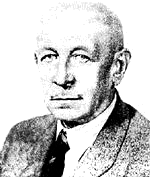 PROGRAM WYCHOWAWCZO-PROFILAKTYCZNYSZKOŁY PODSTAWOWEJ im. KORNELA MAKUSZYŃSKIEGOW GUZEWIE2023-2024"W wychowaniu chodzi właśnie o to,                                                                                      ażeby człowiek stawał się coraz bardziej człowiekiem          -o to, ażeby bardziej był, a nie tylko więcej miał,aby więc poprzez wszystko, co ma, co posiada, umiał bardziej i pełniej być człowiekiem,to znaczy, ażeby równieżumiał bardziej być nie tylko z drugimi, ale i dla drugich"Jan Paweł II, Przemówienie w UNESCO (02.06.1980).Podstawa prawna: Ustawa z 14 grudnia 2016 r. Prawo oświatowe (tekst jedn.: Dz.U. z 2021 r. poz. 1082 ze zm.)Ustawa z 29 lipca 2005 r. o przeciwdziałaniu narkomanii (tekst jedn.: Dz.U. z 2020 r. poz. 2050 ze zm.)Ustawa z 26 października 1982 r. o wychowaniu w trzeźwości i przeciwdziałaniu alkoholizmowi (tekst jedn.: Dz.U. z 2021 r. poz. 1119 ze zm.)Ustawa z 9 listopada 1995 r. o ochronie zdrowia przed następstwami używania tytoniu i wyrobów tytoniowych (tekst jedn.: Dz.U. z 2021 r. poz. 276 ze zm.)Ustawa z 9 czerwca 2022 r. o wspieraniu i resocjalizacji nieletnich (Dz.U. z 2022 r. poz. 1700)Rozporządzenie Ministra Edukacji Narodowej z 18 sierpnia 2015 r. w sprawie zakresu i form prowadzenia w szkołach i placówkach systemu oświaty działalności wychowawczej, edukacyjnej, informacyjnej i profilaktycznej w celu przeciwdziałania narkomanii (Dz.U. z 2020 r. poz. 1449).Rozporządzenie MEiN z 11 sierpnia 2022 r. zmieniające rozporządzenie w sprawie organizacji kształcenia, wychowania i opieki dzieci i młodzieży będących obywatelami Ukrainy (Dz.U. z 2022 r. poz. 1711) – zmiana w zakresie § 13.Podstawowe kierunki realizacji polityki oświatowej państwa w roku szkolnym 2023/2024.Konwencja o prawach dziecka, przyjęta przez Zgromadzenie Ogólne Narodów Zjednoczonych  dnia 20 listopada 1989 r. (Dz. U. 1991 nr 120 poz. 526, art. 33).Rozporządzenie Ministra Edukacji Narodowej z dnia 11 sierpnia 2017 r. w sprawie wymagań wobec szkół i placówek  (Dz. U.  2017 poz. 1611 z póżn. zm.).Rozporządzenie Ministra Edukacji Narodowej z dnia 9 sierpnia 2017 r. w sprawie zasad udzielania i organizacji pomocy psychologiczno-pedagogicznej w publicznych przedszkolach, szkołach i placówkach (Dz. U. z 2017 r., poz. 1591 z póżn. zm.):Rozporządzenie Ministra Edukacji Narodowej z dnia 14 lutego 2017 r. w sprawie podstawy programowej wychowania przedszkolnego oraz podstawy programowej kształcenia ogólnego dla szkoły podstawowej, w tym dla uczniów z niepełnosprawnością intelektualną w stopniu umiarkowanym lub znacznym, kształcenia ogólnego dla branżowej szkoły I stopnia, kształcenia ogólnego dla szkoły specjalnej przysposabiającej do pracy oraz kształcenia. Statut Szkoły Podstawowej im. Kornela Makuszyńskiego w Guzewie.Program Wychowawczo - Profilaktyczny oparty jest o wspólnie wybrane przez społeczność szkolną wartości:- rodzina ( udane życie rodzinne),- wykształcenie,- przyjaźń,
- miłość,
- szacunek, - uczciwość- zdrowie, - tolerancja, - godność,- otwartość na drugiego człowieka, - nauka- patriotyzm, - poszanowanie religii, tradycji, historii.Wstęp                    Wychowanie to wspieranie dziecka w rozwoju ku pełnej dojrzałości w sferze fizycznej, emocjonalnej, intelektualnej, duchowej i społecznej, które powinno być wzmacniane i uzupełniane przez działania z zakresu profilaktyki dzieci i młodzieży.                    Działalność szkoły jest określona  przez szkolny zestaw programów nauczania. Wewnątrzszkolny System Doradztwa Zawodowego i Program Wychowawczo - Profilaktyczny szkoły, które tworzą spójną całość, muszą uwzględniać wymagania opisane w podstawie programowej oraz powinny być dostosowane do potrzeb środowiska. Ich przygotowanie i realizacja są zadaniem zarówno całej szkoły, jak i każdego nauczyciela. Obok zadań wychowawczych i profilaktycznych nauczyciele wykonują również działania opiekuńcze odpowiednio do istniejących potrzeb. Działalność wychowawcza szkoły należy do podstawowych celów polityki oświatowej państwa. Wychowanie młodego pokolenia jest zadaniem rodziny i szkoły, która w swojej działalności musi uwzględniać wolę rodziców, ale także i państwa, do którego obowiązków należy stwarzanie właściwych warunków wychowania. Zadaniem szkoły jest ukierunkowanie procesu wychowawczego na wartości, które wyznaczają cele wychowania i kryteria jego oceny. Wychowanie ukierunkowane na wartości zakłada przede wszystkim podmiotowe traktowanie ucznia, a wartości skłaniają człowieka do podejmowania odpowiednich wyborów, czy decyzji. 
W realizowanym procesie dydaktyczno-wychowawczym szkoła podejmuje działania związane z miejscami ważnymi dla pamięci narodowej, formami upamiętniania postaci i wydarzeń  z przeszłości, najważniejszymi świętami narodowymi i symbolami państwowymi.                   	Program Wychowawczo-Profilaktyczny realizowany w  Szkole Podstawowej im. Kornela Makuszyńskiego w Guzewie opiera się na hierarchii wartości przyjętych przez Radę Pedagogiczną, Radę Rodziców  i Samorząd Uczniowski, wynikających z przyjętej w szkole koncepcji pracy oraz tradycji. Działania zawarte w Programie Wychowawczo-Profilaktycznym są spójne z Wewnątrzszkolny System Doradztwa Zawodowego oraz statutem naszej szkoły. Założenia ogólne                       Realizacja Programu Wychowawczego-Profilaktycznego ma na celu wspomaganie wszechstronnego rozwoju młodego człowieka w oparciu                                               o uniwersalne wartości.   Szkoła oraz poszczególni nauczyciele są zobowiązani do podejmowania działań mających na celu zindywidualizowane wspomaganie rozwoju każdego ucznia do jego potrzeb i możliwości.  W programie uwzględnione są podstawowe kierunki realizacji polityki oświatowej. W wyniku oddziaływań dydaktyczno – wychowawczych, uczeń ma zdobyć wiedzę, umiejętności, zastosować wiedzę w praktyce, wyrobić w sobie umiejętność podejmowania odpowiedzialnych decyzji, zdobyć nawyk samodzielnej, systematycznej i efektywnej pracy, zdobyć nawyk troski o zdrowie, przyswoić uniwersalne zasady współżycia ludzi, wykształcić poczucie przynależności do społeczności lokalnej i kraju. Program kładzie nacisk na wdrażanie zasad kultury osobistej, rozwijanie umiejętności współżycia w grupie oraz  kształtowanie postaw obywatelskich, Rozwijanie współpracy wewnątrz- i międzyszkolnej, a także z podmiotami działającymi w innych sektorach.Celem naszych działań jest również pogłębianie świadomości ekologicznej, problemów klimatycznych i ochrony środowiska, jak również wychowanie 
zdrowotne, finansowe i prawne. Istotnym jest w naszej pracy przedstawianie dziedzictwa kulturowego naszego narodu, narodów Europy i świata. Ważne jest wychowanie zmierzające do osiągnięcia ludzkiej dojrzałości poprzez kształtowanie postaw ukierunkowanych na prawdę, dobro i piękno, uzdalniających                      do odpowiedzialnych decyzji oraz kształtowanie właściwych postaw szlachetności, zaangażowania społecznego,  ochrona i wzmacnianie zdrowia psychicznego dzieci i młodzieży, jak również wspomaganie wychowawczej roli rodziny poprzez pomoc w kształtowaniu u uczniów stałych sprawności w czynieniu dobra, rzetelną diagnozę potrzeb rozwojowych dzieci i młodzieży. Istotnym jest również podejmowanie inicjatyw/działań w zakresie zachęcania i wspierania uczniów do rozwijania ich aktywności fizycznej.Kolejnym priorytetem jest kształtowanie umiejętności trafnego podejmowania decyzji, odnoszących się do dalszej kariery zawodowej oraz rozwijanie kompetencji społecznych m.in. poprzez wspieranie  działalności wolontariatu. W naszej pracy kładziemy również nacisk na podnoszenie jakości kształcenia oraz dostępności i jakości wsparcia udzielanego uczniom oraz doskonalenie kompetencji nauczycieli do pracy z uczniami przybyłymi z zagranicy, w szczególności 
z Ukrainy. Uwzględniamy rozwijanie umiejętności metodycznych nauczycieli w zakresie prawidłowego i skutecznego wykorzystywania technologii informacyjno-komunikacyjnych w procesach edukacyjnych. Wspieramy  edukację informatyczną i medialną oraz kształtujemy krytyczne podejście do treści publikowanych w Internecie i mediach społecznościowych.  Dbamy o  rozwijanie umiejętności podstawowych i przekrojowych uczniów, w szczególności                    z wykorzystaniem pomocy dydaktycznych zakupionych w ramach programu „Laboratoria przyszłości”.            Program zakłada spójność działań wychowawczych rodziny i szkoły oraz integralność wychowania z nauczaniem. Opracowany Program Wychowawczo-Profilaktyczny jest zbiorem działań, które mają za zadanie wspomagać i kształtować prawidłowy rozwój dzieci i młodzieży w wieku szkolnym. Ich celem jest zapobieganie pojawieniu się i rozwojowi danego niekorzystnego zjawiska w konkretnej sytuacji i grupie społecznej, jak też promowanie alternatywnych, pozytywnych zjawisk, form spędzania czasu  w stosunku do tych, które usiłuje się wyeliminować..
Działalność wychowawcza – ma na celu kształtowanie osobowości młodego człowieka, jego postaw, zachowań oraz cech niezbędnych w życiu społecznym. Naszym celem jest przygotowanie ucznia do samodzielnego, poprawnego nawiązywania stosunków międzyludzkich, kształtowania długoterminowych relacji 
z innymi ludźmi, zachowania etycznego, moralnego i akceptowanego przez społeczność, w której żyje. Ważna jest świadomość oraz istnienie głębokich, skłaniających do refleksji wartości młodego człowieka.Działalność wychowawcza polega na prowadzeniu działań z zakresu promocji zdrowia oraz wspomaganiu ucznia i wychowanka w jego rozwoju ukierunkowanym na osiągnięcie pełnej dojrzałości w sferze:fizycznej - ukierunkowanej na zdobycie przez ucznia i wychowanka wiedzy i umiejętności, pozwalających na prowadzenie zdrowego stylu życia
 i podejmowania zachowań prozdrowotnych;psychicznej – ukierunkowanej na zbudowanie równowagi i harmonii psychicznej, ukształtowanie postaw sprzyjających wzmacnianiu zdrowia własnego i innych ludzi, kształtowanie środowiska sprzyjającego rozwojowi zdrowia, osiągnięcie właściwego stosunku do świata, poczucia siły, chęci do życia 
i witalności;społecznej – ukierunkowanej na kształtowanie postawy otwartości w życiu społecznym, opartej na umiejętności samodzielnej analizy wzorów i norm społecznych oraz ćwiczeniu umiejętności wypełniania ról społecznych;aksjologicznej – ukierunkowanej na zdobycie konstruktywnego i stabilnego systemu wartości, w tym docenienie znaczenia zdrowia oraz poczucia sensu istnienia.Działalność profilaktyczna – celem profilaktyki jest podjęcie szybkich i skutecznych działań przywracających zdrowie, ma ona również na celu hamowanie postępu i niwelowanie pojawiających się powikłań już istniejącej choroby. Działania profilaktyczne pozwalają stworzyć odpowiedni wzór zachowań społecznych, które przyczyniają się do obniżenia prawdopodobieństwa pojawienia się danego zjawiska. Naszym zadaniem jest dostarczanie silnych pozytywnych wzorców i przeżyć, wspieranie rozwoju dzieci i młodzieży, rozwijanie posiadanych przez nich zdolności oraz wspieranie ambitnych postaw.Działania szkoły powinny obejmować trzy poziomy profilaktyki: profilaktyka uniwersalna – pierwszy poziom – skierowana do wszystkich uczniów i nauczycieli. Jej celem jest budowanie zdrowych i trwałych relacji 
w obrębie szkolnej społeczności, m.in. poprzez szkolenie nauczycieli i innych pracowników, w zakresie pedagogiczno-wychowawczym, ustalenie określonych zasad postępowania, niezgodę na przemoc, dbanie o dobre relacje, wzmacnianie odporności uczniów (np. poprzez warsztaty radzenia sobie ze stresem) i podnoszenie ich samooceny czy wyraźne wskazanie osoby, do której można udać się po pomoc;profilaktyka selektywna – drugi poziom – działania skupione są na osobach z grupy zwiększonego ryzyka (np. uczniach z problemami zdrowotnymi, ekonomicznymi, rodzinnymi, z trudnościami w nauce). Zadaniem szkoły i pracowników jest określenie potrzeb i trudności uczniów z grupy ryzyka oraz wsparciu ich w przezwyciężeniu trudności, m.in. poprzez działania włączające ich do grupy rówieśniczej czy pomagające w nauce. Ważnym czynnikiem jest włączenie rodziców / opiekunów uczniów do pracy oraz wspólne rozwiązywanie napotykanych trudności;profilaktyka wskazująca – trzeci poziom – działanie skupiają się na osobach z grupy wysokiego ryzyka, tj. po próbie samobójczej. Profilaktyka wskazująca zawiera w swoich działaniach również te wynikające z działań drugiego poziomu. Pracownicy szkoły powinni bardzo dyskretnie 
i nieustannie obserwować ucznia, zapewnić mu opiekę szkolnego specjalisty oraz współpracować z rodzicami w zakresie zapewnienia mu stałej specjalistycznej opiekiKoncepcja pracy szkoły Misja szkoły Każdego dnia wspólnie pracujemy na sukces naszych uczniów i zadowolenie rodziców, a wskaźnikiem tego jest ich satysfakcja i prestiż naszej szkoły     
 w środowisku. Priorytetem w naszej szkole jest wysoka efektywność kształcenia, przygotowanie do dalszej edukacji, zapewnienie warunków wszechstronnego rozwoju każdego ucznia.Naszym celem jest sprostać wyzwaniom jakie niesie ze sobą XXI wiek, a dokonamy tego poprzez:wprowadzanie uczniów w świat wartości, w tym ofiarności, współpracy, solidarności, altruizmu, patriotyzmu i szacunku dla tradycji, wskazywanie wzorców postępowania i budowanie relacji społecznych, sprzyjających bezpiecznemu rozwojowi ucznia (rodzina, przyjaciele);wzmacnianie poczucia tożsamości indywidualnej, kulturowej, narodowej i regionalnej;formowanie u uczniów poczucia godności własnej osoby i szacunku dla godności innych osób;rozwijanie kompetencji, takich jak: kreatywność, innowacyjność i przedsiębiorczość;rozwijanie umiejętności krytycznego i logicznego myślenia, rozumowania, argumentowania  i wnioskowania;ukazywanie wartości wiedzy jako podstawy do rozwoju umiejętności;rozbudzanie ciekawości poznawczej uczniów oraz motywacji do nauki;wyposażenie uczniów w taki zasób wiadomości oraz kształtowanie takich umiejętności, które pozwalają w sposób bardziej dojrzały i uporządkowany zrozumieć świat;wspieranie ucznia w rozpoznawaniu własnych predyspozycji i określaniu drogi dalszej edukacji;wszechstronny rozwój osobowy ucznia przez pogłębianie wiedzy oraz zaspokajanie i rozbudzanie jego naturalnej ciekawości poznawczej;kształtowanie postawy otwartej wobec świata i innych ludzi, aktywności w życiu społecznym oraz odpowiedzialności za zbiorowość;zachęcanie do zorganizowanego i świadomego samokształcenia opartego na umiejętności przygotowania własnego warsztatu pracy;ukierunkowanie ucznia ku wartościom;sprawne komunikowanie się w języku polskim oraz w językach obcych nowożytnych;poszukiwanie, porządkowanie, krytyczna analiza oraz wykorzystanie informacji z różnych źródeł;kreatywne rozwiązywanie problemów z różnych dziedzin ze świadomym wykorzystaniem metod  i narzędzi wywodzących się z informatyki, w tym programowanie; przygotowanie uczniów do życia w społeczeństwie informacyjnym. Ponieważ środki społecznego przekazu odgrywają we współczesnym świecie coraz większą rolę, zarówno  w życiu społecznym, jak i indywidualnym, każdy nauczyciel powinien poświęcić dużo uwagi wychowaniu uczniów do ich właściwego odbioru i wykorzystania, czyli edukacji medialnej (przy współpracy z nauczycielami bibliotekarzami, przy wykorzystaniu zasobów multimedialnych i księgozbioru biblioteki)kształtowanie u uczniów nawyku dbałości o zdrowie własne  i innych ludzi oraz umiejętności tworzenia środowiska sprzyjającego zdrowiu;rozwiązywanie problemów, również z wykorzystaniem technik mediacyjnych;praca w zespole i społeczna aktywność;aktywny udział w życiu kulturalnym szkoły, środowiska lokalnego oraz kraju;rozwijanie kompetencji społecznych uczniów, wspieranie ich działalności w ramach wolontariatu;szkoła podejmuje odpowiednie kroki w celu zapobiegania wszelkiej dyskryminacji, kształtuje hierarchię wartości, gust estetyczny, poczucie własnej tożsamości. W codziennej pracy: stwarzamy  przyjazną i życzliwą atmosferę do nauki i zabawy,rozwijamy zainteresowania na zajęciach pozalekcyjnych,uwzględniamy indywidualne potrzeby dzieci, stwarzając  im warunki do osiągnięcia sukcesów w  różnych dziedzinach,indywidualizujemy pracę z uczniem,opiekujemy się uczniami  ze specjalnymi  potrzebami edukacyjnymi i wychowawczymi,oceniamy uczniów zgodnie z  Wewnątrzszkolnymi Sposobami Oceniania,prezentujemy sukcesy uczniów w  społeczności szkolnej, lokalnej i regionalnej,zwracamy uwagę na zagrożenia współczesnej cywilizacji, propagujemy zachowania proekologiczne, zdrowy styl życia, czynny wypoczynek,dbamy o właściwą organizację  pracy szkoły, zespołowo decydujemy o zamierzonych działaniach edukacyjnych i wychowawczo - profilaktycznych,podnosimy kwalifikacje nauczycieli przez doskonalenie zewnętrzne i wewnątrzszkolne,współpracujemy z organizacjami społecznymi i samorządowymi.Wizja szkoły               Jesteśmy szkołą nowoczesną, bezpieczną i przyjazną. Pracujemy jako zespół, szanując i wspierając się nawzajem. Uczymy kreatywności, 
z jednoczesnym naciskiem na odpowiedzialność za własne decyzje. Jesteśmy otwarci na świat i zmiany w nim zachodzące, chętni do czerpania z jego dorobku naukowego
 i kulturowego.	 Nasza szkoła jest zakorzeniona w tradycji lokalnej i narodowej. Kształcimy swoich wychowanków w oparciu o szacunek do drugiego człowieka, poszanowanie systemu wartości, dziedzictwa kulturowego  i historycznego.              Każdy uczeń w naszej szkole osiąga sukces na miarę swoich możliwości, uczy się żyć w środowisku i dla środowiska. Kształtujemy w uczniach wrażliwość na dobro, prawdę  i piękno. Najwyższym dobrem jest dla nas uczeń.                  Pragniemy, żeby w naszej szkole panowała atmosfera życzliwości, przyjaźni i wzajemnej akceptacji i tolerancji. Chcemy, aby każdy uczeń czuł się pewnie  i bezpiecznie oraz miał zawsze pomoc i wsparcie. Nasza szkoła ma być przyjaznym miejscem  do  nauki i pracy. Dbamy o aktywność uczniów propagując idee wolontariatu. Ważne jest, aby uczniowie potrafili współpracować w zespole i nabyli umiejętności rozwiązywania problemów.Model absolwentaOpracowując wizerunek absolwenta naszej szkoły staraliśmy się przewidzieć: kim i jaki może być człowiek opuszczający naszą szkołę? Pozwoliło nam to dostrzec, co jest ważne w rozwoju młodego człowieka i jak mamy wspierać jego rozwój i kształcenie. U podstaw stworzonego przez nas wizerunku leży założenie, że osiągnięcie przez ucznia pełni rozwoju osobistego jest możliwe tylko wtedy, gdy zapewnimy mu sprzyjające środowisko wychowawcze. Realizując ogólne zadania szkoły dążymy do tego, by nasz absolwent:był dobrze przygotowany do kolejnego etapu kształcenia; był kreatywny i  przedsiębiorczy;był tolerancyjny, okazywał szacunek innym, pracował na rzecz innych;był pewny siebie;uczył się, korzystając z dostępnych źródeł informacji i stosował  zdobytą wiedzę w praktyce; wykazywał  twórczą postawę; rozwijał swoje uzdolnienia i zainteresowania; miał poczucie własnej wartości, dążył do osiągnięcia sukcesów; potrafił  dokonywać świadomych wyborów i nie bał się nowości; był przygotowany do wyboru dalszej drogi edukacyjnej i gotowy do wzięcia odpowiedzialności za swoją przyszłość;uznawał  i działał zgodnie z zasadami etyki-wartościowy; wyróżniał się wysoką kulturą osobistą i dbał o zdrowie;znał swoje mocne i słabe strony, radził sobie z trudnymi sytuacjami;posiadał umiejętność podejmowania dobrych decyzji; umiał odnaleźć się w nowych sytuacjach;dbał o bezpieczeństwo własne i innych; był dobrym kolegą;wykazywał gotowość  do podejmowania inicjatyw, do pracy zespołowej; rozumiał innych i efektywnie współpracował w zespole-koleżeński; był patriotą, znał, szanował  i kultywował tradycje rodzinne, szkolne, regionalne
 i narodowe; był tolerancyjny, wyrozumiały, odpowiedzialny, obowiązkowy i otwarty na potrzeby innych oraz środowiska; był twórcą i odbiorcą sztuki i kultury; przejawiał postawy proekologiczne i prozdrowotne; kochał i szanował swoją rodzinę;potrafił funkcjonować we współczesnym świecie informacji;-Charakterystyka odbiorcy i niezbędne warunki realizacji programu                 Program Wychowawczo - Profilaktyczny  stanowi wytyczne do pracy wychowawczo – profilaktycznej, skierowane do dyrektora szkoły, specjalistów szkolnych, wychowawców klas, nauczycieli przedmiotów, samorządu uczniowskiego, pracowników administracyjnych szkoły oraz instytucji wspomagających pracę szkoły, przy współudziale rodziców. Istotne znaczenie dla efektywności procesu wychowawczego ma współpraca z rodzicami.  Założeniem Programu Wychowawczo - Profilaktycznego jest zatem traktowanie rodziców jako pełnoprawnych partnerów we wszystkich sferach życia szkoły. Realizacja założeń programowych wpłynie na spójność oddziaływań wychowawczych skierowanych do uczniów szkoły.                    Program  jest  dostosowany do potrzeb rozwojowych uczniów oraz potrzeb naszego środowiska. W procesie wychowania uczestniczyć będą rodzice i wszyscy nauczyciele, a działania wychowawcze szkoły będą jednolite  i spójne. Zadania wychowawcze realizowane będą w sposób ciągły przez wszystkich nauczycieli poprzez odpowiedni dobór metod i form pracy, literaturę, pomoce dydaktyczne oraz stosowanie środków wychowawczych wzmacniających pozytywne zachowania dzieci. Nauczyciele będą współpracować z rodziną dziecka w celu ujednolicenia oddziaływań wychowawczych. Pracownicy niepedagogiczni będą wspierać działania nauczycieli. Każdego roku wychowawcy na podstawie Programu Wychowawczo  - Profilaktycznego oraz na podstawie potrzeb swojej klasy, potrzeb zgłaszanych przez rodziców bądź uczniów będą opracowywać  plan pracy wychowawczo – profilaktycznej. Program ten ma charakter otwarty – jego treści mogą być modyfikowane, a w zależności od bieżących potrzeb przewiduje się możliwość wprowadzenia zmian.                Nasza szkoła znajduje się w kompleksie szkolno – sportowym wraz z przedszkolem. Teren jest ogrodzony. W szkole są przestrzenne korytarze, sale dydaktyczne są wyposażone min. w multimedia.  Posiadamy gabinet pedagoga szkolnego i logopedy oraz gabinet pielęgniarki szkolnej. W szkole zatrudniony jest również pedagog specjalny oraz psycholog. Rodzice uczniów naszej szkoły charakteryzują się w większości przypadków troską o swoje dzieci, wykazują zainteresowanie ich sytuacją szkolną, dość chętnie współpracują oni ze szkołą. Rodzice chętnie uczestniczą w zebraniach i uroczystościach szkolnych. Są jednak i dzieci z rodzin niepełnych, rozbitych. Rodzice większości uczniów pracują zawodowo, dlatego duża grupa dzieci korzysta ze świetlicy szkolnej.  Szkoła organizuje pomoc materialną dla uczniów oraz współpracuje z różnymi instytucjami działającymi na rzecz rodzin.                       Uczniowie naszej szkoły charakteryzują się w większości przypadków odpowiednim poziomem kultury osobistej. Istnieją jednak sytuacje – wynikające ze specyfiki wieku rozwojowego, kiedy dzieci przejawiają cechy nadpobudliwości psychoruchowej, roztargnienie, brak ostrożności oraz cierpliwości. Zauważalne są problemy emocjonalno - społeczne dzieci, brak umiejętności radzenia sobie w sytuacjach trudnych, czy tez zjawisko hejtu. Zdarzają się też sytuacje konfliktowe pomiędzy dziećmi oraz przejawy agresji słownej i psychicznej, rzadziej fizycznej. W szkole są uczniowie z opiniami, którzy są objęci odpowiednimi formami pomocy pp, m.in. prowadzone są zajęcia specjalistyczne: dydaktyczno – wyrównawcze, korekcyjno- kompensacyjne, logopedyczne, jak również kształtujące kompetencje emocjonalno- społeczne. Społeczność uczniowska to również uczniowie uzdolnieni, dla których została stworzona oferta zajęć pozalekcyjnych, podczas których mogą rozwijać swoje zainteresowania. Grono pedagogiczne sukcesywnie wzbogaca swój warsztat pracy, by podążać za aktualnościami i dbać o wszechstronny rozwój ucznia, wykorzystując nowatorskie sposoby, metody i techniki pracy.              Szkoła podejmuje wielorakie działania na rzecz bezpieczeństwa oraz integracji społeczności uczniowskiej, propagując postawy prospołeczne. Systematycznie współpracujemy  z GKdsRPA, dzięki której dzieci mają zapewnione zajęcia pozalekcyjne , które są alternatywną formą spędzania czasu wolnego, m.in. zajęcia korekcyjne, z PZ CARITAS współorganizując akcje w ramach szkolnego wolontariatu, jak również z PPP w Koluszkach.Szkoła podejmuje działania na rzecz bezpieczeństwa oraz integracji społeczności uczniowskiej, propagując postawy prospołeczne. Placówka  otrzymuje duże wsparcie finansowe na realizację założeń programu z funduszy GKdsRPA.Diagnoza problemów                      Program Wychowawczo-Profilaktyczny uwzględnia wnioski z przeprowadzonej diagnozy i jest on dostosowany do potrzeb rozwojowych uczniów oraz potrzeb danego środowiska. Takie połączenie obu programów uwzględnia całościowe oddziaływania wychowawcze wraz z uzupełniającymi działaniami profilaktycznymi, w zależności od potrzeb uczniów – zarówno w zakresie wspierania dzieci i młodzieży w prawidłowym rozwoju, jak 
i zapobiegania i przeciwdziałania zachowaniom problemowym. wyników ankiet skierowanych do uczniów nt norm społecznych, wartości i postaw – kl. VI-VIII;wyników badań zleconych przez GKdsRPA obejmujących skalę problemów związanych z sięganiem po substancje uzależniające, doświadczaniem zjawiska przemocy oraz korzystaniem z interaktywnych mediów wśród dzieci i młodzieży; sprawozdań pedagoga szkolnego  oraz wniosków z nadzoru pedagogicznego;obserwacji zachowania uczniów;sprawozdania specjalisty, który przeprowadził zajęcia we wszystkich klasach nt uzależnień behawioralnych; wyników autodiagnozy uczniów prowadzonej na lekcjach doradztwa zawodowego w klasach 7-8;sprawozdań wychowawców.Na podstawie badań i obserwacji wyodrębniono następujące obszary zachowań problemowych, a zarazem czynniki ryzyka:agresja przybiera głównie  formy słowne i psychiczne (obgadywanie, przezywanie, prowokowanie do konfliktów. używanie wulgaryzmów i aroganckie zachowanie dzieci wobec innych, izolowania przez grupę rówieśniczą), natomiast z agresji fizycznej - popychanie, które dzieci często tłumaczą “zabawą”;pojawiają się dzieci z symptomami depresji, zaburzeniami lękowymi, niskim poczuciem własnej wartości;zauważalne jest niedostateczne kierowanie własnym zachowaniem (brak kontroli), trudności emocjonalno - społeczne;niski poziom asertywności, nadmierna nieśmiałość i wrażliwość;agresja rówieśnicza w sieci przyjmuje następujące formy: wyśmiewanie, nękanie, prześladowanie, podszywanie się pod innych, oczernianie, wykluczenie z grupy, obelgi, hejt;uczniowie w średnim stopniu znają swoje obowiązki, mają problem z przestrzeganiem zasad obowiązujących podczas lekcji czy na przerwie; problemy z koncentracją i roztargnienie uczniów, przeszkadzanie innym (w czasie zajęć lekcyjnych); problemy z dyscypliną i brak konsekwencji ze strony rodziców;brak dyscypliny i niska kultura języka;mała znajomość procedur bezpieczeństwa obowiązujących w szkole;uczniowie nie zawsze potrafią konstruktywnie rozwiązywać konflikty;.uczniowie w sposób niekontrolowany spędzają wolny czas przed komputerem, w  mediach społecznościowych ( przyjmuje to znamiona nadużywania) ; obserwuje się brak kontroli rodzicielskiej nad czasem spędzanym przez dzieci przy grach/ w sieci;dzieci grają w gry niedostosowane do wieku;obserwuje się agresję w sieci; agresja rówieśnicza w sieci przyjmuje następujące formy: wyśmiewanie, nękanie, prześladowanie, podszywanie się pod innych, oczernianie, wykluczenie z grupy, obelgi, hejt;korzystanie z telefonów komórkowych na terenie szkoły; zauważalny brak spójności w kształtowaniu postaw i zachowań dzieci na płaszczyźnie szkoła  - dom; Problemy dydaktyczne wynikają z:braku systematyczności w nauce i niechęci do nauki;niskiej motywacji do wysiłku związanego z nauką;z deficytów rozwojowych i obniżonych możliwości psychofizycznych uczniów.Przeprowadzone badania i obserwacje pokazują co cieszy się zainteresowaniem wśród dzieci i młodzieży, a jednocześnie może  stanowić czynniki chroniące, które mogą pomóc w  rozwoju ucznia ukierunkowanym na osiągnięcie dojrzałości w sferze fizycznej, psychicznej, społecznej i duchowej.Należą do nich: szkoła jest miejscem, gdzie uczniowie czują się bezpiecznie i chętnie do niej przychodzą;uczniowie znają oraz starają się przestrzegać zasad bezpiecznego zachowania w szkole;uczniowie zgłosiliby się o pomoc do rodziców, rodzeństwa, kolegi/koleżanki, Policji, wychowawcy, pedagoga oraz dyrektora szkoły. młodzież ma świadomość, że regularne stosowanie substancji psychoaktywnych jest zachowaniem bardzo ryzykownym;w szkole realizowane są zajęcia profilaktyczne i są one oceniane pozytywnie;uczniowie nie spotkali się z sytuacjami zachęcania ich przez innych do zażywania środków psychoaktywnych;prospołecznie nastawiona grupa rówieśnicza, działalność SU i wolontariuszy;pozytywny klimat szkoły, dobra atmosfera nauki i pracy; zapewniona oferta zajęć pozalekcyjnych, w tym realizowanych ze środków GKdsRPA;umożliwianie uczniom przeżycia sukcesu i zapewnienie możliwości wyeksponowania tego publicznie, nagradzanie pozytywnych postaw, osiągnięć uczniów;zdecydowany brak akceptacji przez szkołę dla przemocy, korzystania na terenie szkoły z telefonów komórkowych;poczucie przynależności do grupy;dobrze wyposażona baza dydaktyczna; wykwalifikowana kadra pedagogiczna.;bezpieczne warunki nauki i pracy;jasno określone zasady postępowania;organizowanie uroczystości szkolnych, udział w imprezach środowiskowych;podejmowanie akcji charytatywnych, propagowanie idei wolontariatu i działań na rzecz innych ludzi; promowanie postaw samorządowych, przedsiębiorczych oraz kreatywności wśród uczniów;aktywna współpraca z instytucjami samorządowymi i środowiskiem lokalnym;szybkie reagowanie na sytuacje trudne;udział rodziców w życiu szkoły;uczniowie rozmawiają z dorosłymi o swoich problemach.uczniowie nie opuszczają zajęć bez uzasadnionych przyczyn;VI.  Cele ogólne.Cele strategiczne wynikają z przeprowadzonej diagnozy środowiska szkolnego, wspólnych ustaleń członków społeczności szkolnej oraz polityki oświatowej:Budowanie wzajemnych relacji w społeczności szkolnej opartych na zaufaniu i życzliwości.  Wzmacnianie u uczniów prawidłowego funkcjonowania 
w grupie społecznej, w tym integracja zespołów z uczniami przybyłymi z zagranicy, w szczególności z Ukrainy. Włączanie rodziców w życie szkoły 
i organizację procesu wychowania  i profilaktyki. Wspomaganie wychowawczej roli rodziców. Kształtowanie postaw prospołecznych. Ukierunkowanie na zdobycie przez ucznia wiedzy i umiejętności pozwalających na prowadzenie zdrowego stylu życia i podejmowanie zachowań prozdrowotnych. Ochrona i wzmacnianie zdrowia psychicznego dzieci i młodzieży. Zachęcanie i wspieranie uczniów
do rozwijania ich aktywności fizycznej. Upowszechnianie wiedzy ekologicznej oraz kształtowanie właściwych postaw wobec problemów klimatycznych i ochrony środowiska.Wzmacnianie bezpieczeństwa uczniów. Zaspokojenie potrzeby bezpieczeństwa dzieciom z Ukrainy.Kształtowanie postaw ukierunkowanych na prawdę, dobro i piękno, uzdalniających do odpowiedzialnych decyzji. Kształtowanie właściwych postaw patriotycznych i zaangażowania społecznego. Budowanie poczucia tożsamości regionalnej i narodowej. Rozwijanie umiejętności niezbędnych                          do funkcjonowania w świecie finansów. Zapobieganie zachowaniom ryzykownym i zagrożeniom w cyberprzestrzeni. Poszerzenie świadomości prawnej dzieci i młodzieży, zapoznanie                               z zasadami porządku prawnego oraz przekazanie praktycznej wiedzy prawniczej. Wspieranie rozwoju umiejętności cyfrowych uczniów i nauczycieli, 
ze szczególnym uwzględnieniem bezpiecznego poruszania się w sieci oraz krytycznej analizy informacji dostępnych w Internecie. Rozwijanie kompetencji i umiejętności uczniów wpływających na ich wszechstronny rozwój. Wspomaganie rozwoju uczniów o specjalnych potrzebach edukacyjnych z uwzględnieniem ich indywidualnych potrzeb i możliwości. Zapobieganie niepowodzeniom szkolnym oraz wspieranie ucznia                             w przezwyciężaniu pojawiających się trudności. Zapewnienie dostępności i podnoszenie jakości wsparcia udzielanego dzieciom i rodzicom. Wspieranie kariery edukacyjno - zawodowej ucznia. Edukacja ekonomiczna. Rozwijanie umiejętności podstawowych i przekrojowych uczniów z wykorzystaniem „Laboratorium przyszłości”. VII. CELE GŁÓWNE I FORMY REALZIACJI   VII.  Cele szczegółowe i formy realizacji.  VIII. Metody i formy realizacjiDziałalność  wychowawcza, edukacyjna, informacyjna i profilaktyczna może odbywać się w szczególności w formie interaktywnych wykładów, warsztatów, treningów umiejętności, projektów, debat, szkoleń, spektakli teatralnych, spotów, kampanii społecznych, happeningów, pikników, akcji charytatywnych, wycieczek, rozmów indywidualnych, konkursów lub w innych formach uwzględniających wykorzystanie aktywnych metod pracy.Cele mogą być realizowane w ramach:zajęć edukacyjnych z zakresu kształcenia ogólnego;zajęć z wychowawcą;zajęć z doradztwa zawodowego; zajęć  prowadzonych  w ramach pomocy psychologiczno-pedagogicznej;zajęć rozwijających zainteresowania i uzdolnienia uczniów;zajęć z wychowania do życia w rodzinie;zajęć w grupie międzyklasowej,  z udziałem całej społeczności szkolnej lub w trakcie bieżącej pracy z uczniem i innych formach;IX.  Efekty Zakładane efekty Programu Wychowawczo - Profilaktycznego zostały opisane w Modelu Absolwenta oraz celach szczegółowych, w których uwzględniono zdobytą wiedzę, opanowane umiejętności oraz ukształtowanie postaw przez uczniów.      X.   Instytucje/podmioty, które mogą  wspierać  szkołę w działaniach wychowawczo - profilaktycznych:Rodzice /opiekunowie,Specjaliści, Poradnia Psychologiczno - Pedagogiczna w Koluszkach i w Tuszynie,  poradnie specjalistyczne,Powiatowe Centrum Pomocy Rodzinie  w Łodzi,Gminny Ośrodek Pomocy Społecznej w Rzgowie,Komenda Powiatowa Policji w Koluszkach (sekcja ds. nieletnich) i Posterunek Policji w Rzgowie ,Poradnia Zdrowia Psychicznego w Łodzi,Pielęgniarka szkolna, Gminna Przychodnia Zdrowia w Rzgowie ,  Przedstawiciele UM w Rzgowie, GKdsRPA, Zespół Interdyscyplinarny,Psycholodzy w punktach konsultacyjnych na terenie gminy Rzgów,Sąd Rejonowy w Pabianicach, Wydział Rodzinny i Nieletnich,Straż Pożarna, Parafialny Zespół Caritas,Powiatowa Stacja Sanitarno-Epidemiologiczna w Łodzi – w miarę potrzeb.
                XI.  Procedury ewaluacjiEwaluacja Programu Wychowawczo - Profilaktycznego jest jednym z najważniejszych zadań szkoły. Program będzie modyfikowany zgodnie 
z zaistniałymi sytuacjami, za pomocą narzędzi ewaluacyjnych ( m. in. analiza dokumentów szkolnych, wnioski z nadzoru, obserwacja, wywiad, konsultacje z nauczycielami, rodzicami i  uczniami, ankiety). Dokument ma  charakter otwarty.  Założenia programu są podstawą do ustalenia harmonogramu imprez i uroczystości klasowych i szkolnych oraz harmonogramu konkursów.Program Wychowawczo - Profilaktyczny został uchwalony przez Radę Rodziców w porozumieniu z Radą Pedagogicznąw dniu ……………………  .Program Wychowawczo-Profilaktyczny opracowała:
Edyta WaprzkoCele główne:Budowanie wzajemnych relacji w społeczności szkolnej opartych na zaufaniu i życzliwości.  Wzmacnianie u uczniów prawidłowego funkcjonowania 
w grupie społecznej, w tym integracja zespołów z uczniami przybyłymi z zagranicy, w szczególności z Ukrainy. Włączanie rodziców w życie szkoły 
i organizację procesu wychowania  i profilaktyki. Wspomaganie wychowawczej roli rodziców.Cele główne:Budowanie wzajemnych relacji w społeczności szkolnej opartych na zaufaniu i życzliwości.  Wzmacnianie u uczniów prawidłowego funkcjonowania 
w grupie społecznej, w tym integracja zespołów z uczniami przybyłymi z zagranicy, w szczególności z Ukrainy. Włączanie rodziców w życie szkoły 
i organizację procesu wychowania  i profilaktyki. Wspomaganie wychowawczej roli rodziców.Cele główne:Budowanie wzajemnych relacji w społeczności szkolnej opartych na zaufaniu i życzliwości.  Wzmacnianie u uczniów prawidłowego funkcjonowania 
w grupie społecznej, w tym integracja zespołów z uczniami przybyłymi z zagranicy, w szczególności z Ukrainy. Włączanie rodziców w życie szkoły 
i organizację procesu wychowania  i profilaktyki. Wspomaganie wychowawczej roli rodziców.Cele główne:Budowanie wzajemnych relacji w społeczności szkolnej opartych na zaufaniu i życzliwości.  Wzmacnianie u uczniów prawidłowego funkcjonowania 
w grupie społecznej, w tym integracja zespołów z uczniami przybyłymi z zagranicy, w szczególności z Ukrainy. Włączanie rodziców w życie szkoły 
i organizację procesu wychowania  i profilaktyki. Wspomaganie wychowawczej roli rodziców.Cele główne:Budowanie wzajemnych relacji w społeczności szkolnej opartych na zaufaniu i życzliwości.  Wzmacnianie u uczniów prawidłowego funkcjonowania 
w grupie społecznej, w tym integracja zespołów z uczniami przybyłymi z zagranicy, w szczególności z Ukrainy. Włączanie rodziców w życie szkoły 
i organizację procesu wychowania  i profilaktyki. Wspomaganie wychowawczej roli rodziców.Cele główne:Budowanie wzajemnych relacji w społeczności szkolnej opartych na zaufaniu i życzliwości.  Wzmacnianie u uczniów prawidłowego funkcjonowania 
w grupie społecznej, w tym integracja zespołów z uczniami przybyłymi z zagranicy, w szczególności z Ukrainy. Włączanie rodziców w życie szkoły 
i organizację procesu wychowania  i profilaktyki. Wspomaganie wychowawczej roli rodziców.Cele szczegółoweFormy realizacjiFormy realizacjiOsoby odpowiedzialneOsoby odpowiedzialneterminyUczeń:Umie nawiązywać                                           i podtrzymywać relacje oparte                  na szacunku oraz współpracować                           w zespole.- integrowanie dzieci  i młodzieży w klasach;-  wychowawcy przeprowadzają w klasach zajęcia integrujące  zespół klasowy;- integrowanie dzieci  i młodzieży w klasach;-  wychowawcy przeprowadzają w klasach zajęcia integrujące  zespół klasowy;wychowawcy/ wszyscy nauczycielewychowawcy/ wszyscy nauczycielewg potrzebUczeń:Umie nawiązywać                                           i podtrzymywać relacje oparte                  na szacunku oraz współpracować                           w zespole.- klasa I - "Poznajmy się bliżej"- zajęcia integrujące zespół klasowy;- klasa I - "Poznajmy się bliżej"- zajęcia integrujące zespół klasowy;pedagogpedagogwrzesień/październikUczeń:Umie nawiązywać                                           i podtrzymywać relacje oparte                  na szacunku oraz współpracować                           w zespole.-  organizowanie wycieczek, imprez klasowych,  zajęć              na świeżym powietrzu;-  organizowanie wycieczek, imprez klasowych,  zajęć              na świeżym powietrzu;wychowawcy wychowawcy cały rokUczeń:Umie nawiązywać                                           i podtrzymywać relacje oparte                  na szacunku oraz współpracować                           w zespole.- pomoc uczniom w adaptacji do nowych dla nich warunków szkolnych poprzez podejmowanie interwencji         i działań opiekuńczo – wychowawczych wobec pojawiających się trudności;- pomoc uczniom w adaptacji do nowych dla nich warunków szkolnych poprzez podejmowanie interwencji         i działań opiekuńczo – wychowawczych wobec pojawiających się trudności;wychowawcy / pedagodzywychowawcy / pedagodzywg potrzebUczeń:Posiada podstawowe umiejętności w zakresie efektywnej komunikacji: aktywne słuchanie, wyrażanie potrzeb, próśb, własnego zdania, prowadzenia rozmowy.- przeprowadzenie w klasach zajęć kształtujących umiejętności komunikacyjne;- przeprowadzenie w klasach zajęć kształtujących umiejętności komunikacyjne;wychowawcyn-l  wdżr w kl. VIwychowawcyn-l  wdżr w kl. VIzgodnie  z planemUczeń:Posiada podstawowe umiejętności w zakresie efektywnej komunikacji: aktywne słuchanie, wyrażanie potrzeb, próśb, własnego zdania, prowadzenia rozmowy.- prowadzenie zajęć kształtujących umiejętności społeczne dla grup uczniów w zależności od zdiagnozowanych potrzeb;- prowadzenie zajęć kształtujących umiejętności społeczne dla grup uczniów w zależności od zdiagnozowanych potrzeb;zajęcia kształtujące umiejętności emocjonalno-społeczne
zajęcia kształtujące umiejętności emocjonalno-społeczne
zgodnie  z planem Uczeń:Umie radzić sobie                           z własnymi trudnymi emocjami oraz uczuciami  innych.- prowadzenie zajęć  psychoedukacyjnych  poświęconych rozwijaniu kompetencji społecznych;- prowadzenie zajęć  psychoedukacyjnych  poświęconych rozwijaniu kompetencji społecznych;pedagodzy szkolni;
specjaliści z firm zewnętrznych; wychowawcypedagodzy szkolni;
specjaliści z firm zewnętrznych; wychowawcywg potrzeb Uczeń:Umie radzić sobie                           z własnymi trudnymi emocjami oraz uczuciami  innych.- realizacja elementów programu ,,Apteczka emocjonalna” bądź ,, Przyjaciele Zippiego”;- realizacja elementów programu ,,Apteczka emocjonalna” bądź ,, Przyjaciele Zippiego”;klasy I-III zgłoszone przez wychowawcę klasy I-III zgłoszone przez wychowawcę wg potrzeb Uczeń:Umie radzić sobie                           z własnymi trudnymi emocjami oraz uczuciami  innych.- zakwalifikowanie uczniów do udziału w zajęciach rozwijających kompetencje emocjonalno – społeczne; - zakwalifikowanie uczniów do udziału w zajęciach rozwijających kompetencje emocjonalno – społeczne; pedagodzy, wychowawcypedagodzy, wychowawcyI półroczeUczeń:Zna prawa i normy społeczno – moralne, zasady  obowiązujące                 w grupie oraz prawa                     i obowiązki wynikające                z roli ucznia i członka społeczności szkolnej,                          ma  poczucie przynależności                 do klasy, współdziała  w grupie.Przejawia wrażliwość na prawdę     i dobro. - prowadzenie godzin do dyspozycji wychowawcy poświęconych koleżeństwu, pracy zespołowej;- prowadzenie godzin do dyspozycji wychowawcy poświęconych koleżeństwu, pracy zespołowej;wychowawcywychowawcywg potrzebUczeń:Zna prawa i normy społeczno – moralne, zasady  obowiązujące                 w grupie oraz prawa                     i obowiązki wynikające                z roli ucznia i członka społeczności szkolnej,                          ma  poczucie przynależności                 do klasy, współdziała  w grupie.Przejawia wrażliwość na prawdę     i dobro. - propagowanie ogólnie przyjętych norm zachowania, wyglądu estetycznego;- propagowanie ogólnie przyjętych norm zachowania, wyglądu estetycznego;wychowawcy,nauczycielewychowawcy,nauczycielecały rokUczeń:Zna prawa i normy społeczno – moralne, zasady  obowiązujące                 w grupie oraz prawa                     i obowiązki wynikające                z roli ucznia i członka społeczności szkolnej,                          ma  poczucie przynależności                 do klasy, współdziała  w grupie.Przejawia wrażliwość na prawdę     i dobro. - wpajanie pozytywnych wartości na wzorze autorytetów 
w środowisku dziecka;- wpajanie pozytywnych wartości na wzorze autorytetów 
w środowisku dziecka;wychowawcy,nauczycielewychowawcy,nauczycielecały rokUczeń:Zna prawa i normy społeczno – moralne, zasady  obowiązujące                 w grupie oraz prawa                     i obowiązki wynikające                z roli ucznia i członka społeczności szkolnej,                          ma  poczucie przynależności                 do klasy, współdziała  w grupie.Przejawia wrażliwość na prawdę     i dobro. - wskazywanie przykładów dobrego postępowania na podstawie utworów literackich i innych tekstów kultury oraz moralnych autorytetów obecnych w świecie współczesnym;- wskazywanie przykładów dobrego postępowania na podstawie utworów literackich i innych tekstów kultury oraz moralnych autorytetów obecnych w świecie współczesnym;wychowawcy,nauczycielejęzyka polskiegoi religiiwychowawcy,nauczycielejęzyka polskiegoi religiicały rokUczeń:Zna prawa i normy społeczno – moralne, zasady  obowiązujące                 w grupie oraz prawa                     i obowiązki wynikające                z roli ucznia i członka społeczności szkolnej,                          ma  poczucie przynależności                 do klasy, współdziała  w grupie.Przejawia wrażliwość na prawdę     i dobro. - eliminowanie wulgaryzmów z języka uczniów, kontrolowanie słownictwa dzieci na lekcjach, przerwie 
 i w innych sytuacjach szkolnych;- eliminowanie wulgaryzmów z języka uczniów, kontrolowanie słownictwa dzieci na lekcjach, przerwie 
 i w innych sytuacjach szkolnych;wszyscy nauczycielewszyscy nauczycielecały rokUczeń:Zna prawa i normy społeczno – moralne, zasady  obowiązujące                 w grupie oraz prawa                     i obowiązki wynikające                z roli ucznia i członka społeczności szkolnej,                          ma  poczucie przynależności                 do klasy, współdziała  w grupie.Przejawia wrażliwość na prawdę     i dobro. - promowanie i wzmacnianie pozytywnych wzorów 
i postaw - obchody ,,Tygodnia Życzliwości                          
 i Tolerancji”;- promowanie i wzmacnianie pozytywnych wzorów 
i postaw - obchody ,,Tygodnia Życzliwości                          
 i Tolerancji”;SU, pedagodzy, wychowawcySU, pedagodzy, wychowawcylistopadUczeń:Zna prawa i normy społeczno – moralne, zasady  obowiązujące                 w grupie oraz prawa                     i obowiązki wynikające                z roli ucznia i członka społeczności szkolnej,                          ma  poczucie przynależności                 do klasy, współdziała  w grupie.Przejawia wrażliwość na prawdę     i dobro. - tworzenie norm klasowych - kontraktów klasowych 
w oparciu o ogólnoszkolne normy i zasady; - tworzenie norm klasowych - kontraktów klasowych 
w oparciu o ogólnoszkolne normy i zasady; wychowawcywychowawcywrzesieńUczeń:Zna prawa i normy społeczno – moralne, zasady  obowiązujące                 w grupie oraz prawa                     i obowiązki wynikające                z roli ucznia i członka społeczności szkolnej,                          ma  poczucie przynależności                 do klasy, współdziała  w grupie.Przejawia wrażliwość na prawdę     i dobro. - rozwijanie samorządności w klasach, wybór samorządu klasowego, przydział czynności i obowiązków;- współuczestniczenie uczniów w przygotowywaniu imprez klasowych i szkolnych;- kształtowanie empatycznych postaw poprzez pomoc słabszym, niepełnosprawnym, chorym;- rozwijanie samorządności w klasach, wybór samorządu klasowego, przydział czynności i obowiązków;- współuczestniczenie uczniów w przygotowywaniu imprez klasowych i szkolnych;- kształtowanie empatycznych postaw poprzez pomoc słabszym, niepełnosprawnym, chorym;wychowawcywychowawcywrzesieńcały rokUczeń:Zna prawa i normy społeczno – moralne, zasady  obowiązujące                 w grupie oraz prawa                     i obowiązki wynikające                z roli ucznia i członka społeczności szkolnej,                          ma  poczucie przynależności                 do klasy, współdziała  w grupie.Przejawia wrażliwość na prawdę     i dobro. - przeprowadzenie wyborów do Samorządu Uczniowskiego, opracowanie planu pracy SU;- przeprowadzenie wyborów do Samorządu Uczniowskiego, opracowanie planu pracy SU; opiekunowie SU opiekunowie SUwrzesieńUczeń:Uczniowie z Ukrainy czują się zintegrowani ze środowiskiem klasowym i szkolnym.- stwarzanie możliwości do wymian doświadczeń 
i zwyczajów wynikających z odmienności kulturowej,                       - rozmowy z uczniami i natychmiastowe reagowanie 
na wszelkie objawy ksenofobii, które mogą się pojawić (zarówno w stosunku do uczniów ukraińskich i innych narodowości).- stwarzanie możliwości do wymian doświadczeń 
i zwyczajów wynikających z odmienności kulturowej,                       - rozmowy z uczniami i natychmiastowe reagowanie 
na wszelkie objawy ksenofobii, które mogą się pojawić (zarówno w stosunku do uczniów ukraińskich i innych narodowości).wszyscy nauczycielewszyscy nauczycielecały rokWszyscy członkowie społeczności szkolnej: Współpracują i doskonalą wzajemne relacje: nauczyciel - uczeń, nauczyciel - rodzic, nauczyciel - nauczyciel (potrafią konstruktywnie rozwiązywać konflikty, radzić sobie 
z emocjami, aktywnie się słuchać).-  udział nauczycieli w szkoleniach i warsztatach                z zakresu rozwijania kompetencji społecznych, szczególnie budowania relacji z uczniami  i rodzicami;      -  udział nauczycieli w szkoleniach i warsztatach                z zakresu rozwijania kompetencji społecznych, szczególnie budowania relacji z uczniami  i rodzicami;      nauczycielenauczycielewg potrzeb Wszyscy członkowie społeczności szkolnej: Współpracują i doskonalą wzajemne relacje: nauczyciel - uczeń, nauczyciel - rodzic, nauczyciel - nauczyciel (potrafią konstruktywnie rozwiązywać konflikty, radzić sobie 
z emocjami, aktywnie się słuchać).- zapraszanie rodziców do współpracy na rzecz klasy 
i szkoły, - zapraszanie rodziców do współpracy na rzecz klasy 
i szkoły, wychowawcy, wszyscy nauczycielewychowawcy, wszyscy nauczycielezgodnie                                       z harmonogramem uroczystości                                        i imprez klasowych 
i szkolnychWszyscy członkowie społeczności szkolnej: Współpracują i doskonalą wzajemne relacje: nauczyciel - uczeń, nauczyciel - rodzic, nauczyciel - nauczyciel (potrafią konstruktywnie rozwiązywać konflikty, radzić sobie 
z emocjami, aktywnie się słuchać).- organizowanie zebrań, dyżurów dostępności i szkoleń                              dla rodziców;- organizowanie zebrań, dyżurów dostępności i szkoleń                              dla rodziców;wszyscy nauczycielewszyscy nauczycielewedług terminarzaWszyscy członkowie społeczności szkolnej: Współpracują i doskonalą wzajemne relacje: nauczyciel - uczeń, nauczyciel - rodzic, nauczyciel - nauczyciel (potrafią konstruktywnie rozwiązywać konflikty, radzić sobie 
z emocjami, aktywnie się słuchać).-  wspieranie rodziców  w wychowywaniu dzieci poprzez konsultacje, organizowanie pomocy psychologiczno - pedagogicznej; -  wspieranie rodziców  w wychowywaniu dzieci poprzez konsultacje, organizowanie pomocy psychologiczno - pedagogicznej; wszyscy nauczycielewszyscy nauczycielena bieżącoNauczyciele1. Realizują działania opiekuńcze        szkoły. Podejmują działania, które sprzyjają lepszemu funkcjonowaniu dzieci z Ukrainy, w środowisku szkolnym. - organizowanie czasu wolnego (opieka świetlicowa, zajęcia pozalekcyjne);- organizowanie czasu wolnego (opieka świetlicowa, zajęcia pozalekcyjne);wszyscy nauczyciele, nauczyciele świetlicywszyscy nauczyciele, nauczyciele świetlicycały rokNauczyciele1. Realizują działania opiekuńcze        szkoły. Podejmują działania, które sprzyjają lepszemu funkcjonowaniu dzieci z Ukrainy, w środowisku szkolnym. - stwarzanie  możliwości uczniom do realizacji ich potrzeb;- stwarzanie  możliwości uczniom do realizacji ich potrzeb;wszyscy nauczycielewszyscy nauczycielecały rokNauczyciele1. Realizują działania opiekuńcze        szkoły. Podejmują działania, które sprzyjają lepszemu funkcjonowaniu dzieci z Ukrainy, w środowisku szkolnym. - tworzenie przyjaznego klimatu szkoły;- tworzenie przyjaznego klimatu szkoły;wszyscy nauczycielewszyscy nauczycielecały rokNauczyciele1. Realizują działania opiekuńcze        szkoły. Podejmują działania, które sprzyjają lepszemu funkcjonowaniu dzieci z Ukrainy, w środowisku szkolnym. - wspieranie i pomoc uczniom  oraz rodzicom                     w trudnych sytuacjach;-  zapewnienie wsparcia psychologiczno-pedagogicznego;- wspieranie i pomoc uczniom  oraz rodzicom                     w trudnych sytuacjach;-  zapewnienie wsparcia psychologiczno-pedagogicznego;wszyscy nauczycielewszyscy nauczycielecały rokNauczyciele1. Realizują działania opiekuńcze        szkoły. Podejmują działania, które sprzyjają lepszemu funkcjonowaniu dzieci z Ukrainy, w środowisku szkolnym. - stworzenie możliwości udziału uczniów z Ukrainy  w dodatkowych lekcjach j. polskiego.- stworzenie możliwości udziału uczniów z Ukrainy  w dodatkowych lekcjach j. polskiego.wytypowani nauczycielewytypowani nauczycielecały rokNauczyciele:2.  Współdziałają  z rodzicami                                   i środowiskiem lokalnym 
oraz wspomagają wychowawczą rolę rodziny.- promowanie osiągnięć szkoły poprzez  eksponowanie osiągnieć uczniów  i nauczycieli;- włączanie rodziców w życie klasy i szkoły poprzez wdrażanie do współorganizowania imprez i uroczystości szkolnych oraz współtworzenia szkolnego Programu Wychowawczo-Profilaktycznego - integracja szkoły ze środowiskiem lokalnym;- współpraca z Radą Rodziców;
- podnoszenie kompetencji wychowawczych rodziców (szkolenia, konsultacje, porady);- organizacja i realizacja zajęć edukacyjnych wychowanie do życia w rodzinie;- prowadzenie zajęć rozwijających kompetencje  emocjonalno –społeczne, w ramach GKds.RPA;- współpraca z instytucjami działającymi na rzecz pomocy rodzinom.- promowanie osiągnięć szkoły poprzez  eksponowanie osiągnieć uczniów  i nauczycieli;- włączanie rodziców w życie klasy i szkoły poprzez wdrażanie do współorganizowania imprez i uroczystości szkolnych oraz współtworzenia szkolnego Programu Wychowawczo-Profilaktycznego - integracja szkoły ze środowiskiem lokalnym;- współpraca z Radą Rodziców;
- podnoszenie kompetencji wychowawczych rodziców (szkolenia, konsultacje, porady);- organizacja i realizacja zajęć edukacyjnych wychowanie do życia w rodzinie;- prowadzenie zajęć rozwijających kompetencje  emocjonalno –społeczne, w ramach GKds.RPA;- współpraca z instytucjami działającymi na rzecz pomocy rodzinom.wszyscy nauczycieleosoba prowadząca wdżwr;wszyscy nauczycieleosoba prowadząca wdżwr;cały rokcały rokCele główne:Kształtowanie postaw prozdrowotnych ukierunkowanych na zdobycie przez ucznia wiedzy i umiejętności pozwalających na prowadzenie zdrowego stylu życia i podejmowania zachowań prozdrowotnych.  Ochrona i wzmacnianie zdrowia psychicznego dzieci i młodzieży.Zachęcanie i wspieranie uczniów do rozwijania ich aktywności fizycznej.Upowszechnianie wiedzy ekologicznej oraz kształtowanie właściwych postaw wobec problemów klimatycznych i ochrony środowiska.Cele główne:Kształtowanie postaw prozdrowotnych ukierunkowanych na zdobycie przez ucznia wiedzy i umiejętności pozwalających na prowadzenie zdrowego stylu życia i podejmowania zachowań prozdrowotnych.  Ochrona i wzmacnianie zdrowia psychicznego dzieci i młodzieży.Zachęcanie i wspieranie uczniów do rozwijania ich aktywności fizycznej.Upowszechnianie wiedzy ekologicznej oraz kształtowanie właściwych postaw wobec problemów klimatycznych i ochrony środowiska.Cele główne:Kształtowanie postaw prozdrowotnych ukierunkowanych na zdobycie przez ucznia wiedzy i umiejętności pozwalających na prowadzenie zdrowego stylu życia i podejmowania zachowań prozdrowotnych.  Ochrona i wzmacnianie zdrowia psychicznego dzieci i młodzieży.Zachęcanie i wspieranie uczniów do rozwijania ich aktywności fizycznej.Upowszechnianie wiedzy ekologicznej oraz kształtowanie właściwych postaw wobec problemów klimatycznych i ochrony środowiska.Cele główne:Kształtowanie postaw prozdrowotnych ukierunkowanych na zdobycie przez ucznia wiedzy i umiejętności pozwalających na prowadzenie zdrowego stylu życia i podejmowania zachowań prozdrowotnych.  Ochrona i wzmacnianie zdrowia psychicznego dzieci i młodzieży.Zachęcanie i wspieranie uczniów do rozwijania ich aktywności fizycznej.Upowszechnianie wiedzy ekologicznej oraz kształtowanie właściwych postaw wobec problemów klimatycznych i ochrony środowiska.Cele główne:Kształtowanie postaw prozdrowotnych ukierunkowanych na zdobycie przez ucznia wiedzy i umiejętności pozwalających na prowadzenie zdrowego stylu życia i podejmowania zachowań prozdrowotnych.  Ochrona i wzmacnianie zdrowia psychicznego dzieci i młodzieży.Zachęcanie i wspieranie uczniów do rozwijania ich aktywności fizycznej.Upowszechnianie wiedzy ekologicznej oraz kształtowanie właściwych postaw wobec problemów klimatycznych i ochrony środowiska.Cele główne:Kształtowanie postaw prozdrowotnych ukierunkowanych na zdobycie przez ucznia wiedzy i umiejętności pozwalających na prowadzenie zdrowego stylu życia i podejmowania zachowań prozdrowotnych.  Ochrona i wzmacnianie zdrowia psychicznego dzieci i młodzieży.Zachęcanie i wspieranie uczniów do rozwijania ich aktywności fizycznej.Upowszechnianie wiedzy ekologicznej oraz kształtowanie właściwych postaw wobec problemów klimatycznych i ochrony środowiska.Cele szczegółoweFormy realizacjiOsoby odpowiedzialneOsoby odpowiedzialneterminyterminyUczeń:Zna zasady zdrowego stylu życia, w tym:-  dba o higienę osobistą i pracy umysłowej;- wie jak prawidłowo i zdrowo się odżywiać;- ma świadomość roli aktywności fizycznej w życiu człowieka, w celu utrzymania zdrowia fizycznego
 i psychicznego;- wie, jak rozpoznać  objawy depresji lub obniżonej kondycji psychicznej oraz gdzie szukać pomocy;- rozwija postawę nastawioną na rozwiązania charakteryzujące się samoświadomością, wyobraźnią               i kreatywnością;- rozwija właściwą postawę wobec środowiska;- wskazuje podstawowe przyczyny
i konsekwencje zmian klimatu;- realizacja treści wychowawczo - profilaktycznych dotyczących zdrowia                  i ochrony środowiska  w edukacji wczesnoszkolnej, na przyrodzie, biologii, wychowaniu fizycznym, edukacji dla bezpieczeństwa, wychowaniu do życia                  w rodzinie, godzinach do dyspozycji wychowawcy;wychowawcy, nauczyciele przedmiotowiwychowawcy, nauczyciele przedmiotowizgodnie z podstawą programowązgodnie z podstawą programowąUczeń:Zna zasady zdrowego stylu życia, w tym:-  dba o higienę osobistą i pracy umysłowej;- wie jak prawidłowo i zdrowo się odżywiać;- ma świadomość roli aktywności fizycznej w życiu człowieka, w celu utrzymania zdrowia fizycznego
 i psychicznego;- wie, jak rozpoznać  objawy depresji lub obniżonej kondycji psychicznej oraz gdzie szukać pomocy;- rozwija postawę nastawioną na rozwiązania charakteryzujące się samoświadomością, wyobraźnią               i kreatywnością;- rozwija właściwą postawę wobec środowiska;- wskazuje podstawowe przyczyny
i konsekwencje zmian klimatu;- nauczanie świadomego  i efektywnego wykorzystywania czasu wolnego;wszyscy nauczycielewszyscy nauczycielena bieżącona bieżącoUczeń:Zna zasady zdrowego stylu życia, w tym:-  dba o higienę osobistą i pracy umysłowej;- wie jak prawidłowo i zdrowo się odżywiać;- ma świadomość roli aktywności fizycznej w życiu człowieka, w celu utrzymania zdrowia fizycznego
 i psychicznego;- wie, jak rozpoznać  objawy depresji lub obniżonej kondycji psychicznej oraz gdzie szukać pomocy;- rozwija postawę nastawioną na rozwiązania charakteryzujące się samoświadomością, wyobraźnią               i kreatywnością;- rozwija właściwą postawę wobec środowiska;- wskazuje podstawowe przyczyny
i konsekwencje zmian klimatu;- realizacja zajęć profilaktycznych nt środków psychoaktywnych;wychowawcywychowawcyzgodnie z planem GOW zgodnie z planem GOW Uczeń:Zna zasady zdrowego stylu życia, w tym:-  dba o higienę osobistą i pracy umysłowej;- wie jak prawidłowo i zdrowo się odżywiać;- ma świadomość roli aktywności fizycznej w życiu człowieka, w celu utrzymania zdrowia fizycznego
 i psychicznego;- wie, jak rozpoznać  objawy depresji lub obniżonej kondycji psychicznej oraz gdzie szukać pomocy;- rozwija postawę nastawioną na rozwiązania charakteryzujące się samoświadomością, wyobraźnią               i kreatywnością;- rozwija właściwą postawę wobec środowiska;- wskazuje podstawowe przyczyny
i konsekwencje zmian klimatu;- realizacja programu profilaktycznego              „ Cukierki” – kl. III, ,,0”;pedagogpedagogmaj/czerwiecmaj/czerwiecUczeń:Zna zasady zdrowego stylu życia, w tym:-  dba o higienę osobistą i pracy umysłowej;- wie jak prawidłowo i zdrowo się odżywiać;- ma świadomość roli aktywności fizycznej w życiu człowieka, w celu utrzymania zdrowia fizycznego
 i psychicznego;- wie, jak rozpoznać  objawy depresji lub obniżonej kondycji psychicznej oraz gdzie szukać pomocy;- rozwija postawę nastawioną na rozwiązania charakteryzujące się samoświadomością, wyobraźnią               i kreatywnością;- rozwija właściwą postawę wobec środowiska;- wskazuje podstawowe przyczyny
i konsekwencje zmian klimatu;- organizowanie imprez szkolnych propagujących zdrowy styl życia (Kwiecień Miesiącem Zdrowia, Dzień Sportu);- konkurs na stworzenie przez uczniów krótkiego filmu, który ma na celudotarcie do rówieśników i uświadomienie im jak zdrowe odżywianie oraz aktywność fizyczna wpływają na wszystkie aspekty życia człowieka;- akcja „bądź fit”, przygotowanie stoisk 
ze zdrową żywnością i informacji na temat zdrowego żywienia prawidłowego odżywiania, przechowywania                                 i przenoszenia pokarmówpedagodzy,  nauczyciele WF, pielęgniarka szkolna, nauczyciel świetlicy;nauczyciele wychowania fizycznego, biologii, opiekunowie SUpedagodzy,  nauczyciele WF, pielęgniarka szkolna, nauczyciel świetlicy;nauczyciele wychowania fizycznego, biologii, opiekunowie SUzgodnie z harmonogramem imprez 
i uroczystości szkolnych oraz planem pracy SUII półroczezgodnie z harmonogramem imprez 
i uroczystości szkolnych oraz planem pracy SUII półroczeUczeń:Zna zasady zdrowego stylu życia, w tym:-  dba o higienę osobistą i pracy umysłowej;- wie jak prawidłowo i zdrowo się odżywiać;- ma świadomość roli aktywności fizycznej w życiu człowieka, w celu utrzymania zdrowia fizycznego
 i psychicznego;- wie, jak rozpoznać  objawy depresji lub obniżonej kondycji psychicznej oraz gdzie szukać pomocy;- rozwija postawę nastawioną na rozwiązania charakteryzujące się samoświadomością, wyobraźnią               i kreatywnością;- rozwija właściwą postawę wobec środowiska;- wskazuje podstawowe przyczyny
i konsekwencje zmian klimatu;- realizacja programów: ,,Warzywa  i owoce w szkole"; akcja „Mleko”;dyrektordyrektorcały rokcały rokUczeń:Zna zasady zdrowego stylu życia, w tym:-  dba o higienę osobistą i pracy umysłowej;- wie jak prawidłowo i zdrowo się odżywiać;- ma świadomość roli aktywności fizycznej w życiu człowieka, w celu utrzymania zdrowia fizycznego
 i psychicznego;- wie, jak rozpoznać  objawy depresji lub obniżonej kondycji psychicznej oraz gdzie szukać pomocy;- rozwija postawę nastawioną na rozwiązania charakteryzujące się samoświadomością, wyobraźnią               i kreatywnością;- rozwija właściwą postawę wobec środowiska;- wskazuje podstawowe przyczyny
i konsekwencje zmian klimatu;Re - realizacja profilaktyki zdrowego uzębienia, fluoryzacja.;pielęgniarka szkolnapielęgniarka szkolnacały rokcały rokUczeń:Zna zasady zdrowego stylu życia, w tym:-  dba o higienę osobistą i pracy umysłowej;- wie jak prawidłowo i zdrowo się odżywiać;- ma świadomość roli aktywności fizycznej w życiu człowieka, w celu utrzymania zdrowia fizycznego
 i psychicznego;- wie, jak rozpoznać  objawy depresji lub obniżonej kondycji psychicznej oraz gdzie szukać pomocy;- rozwija postawę nastawioną na rozwiązania charakteryzujące się samoświadomością, wyobraźnią               i kreatywnością;- rozwija właściwą postawę wobec środowiska;- wskazuje podstawowe przyczyny
i konsekwencje zmian klimatu;- przygotowanie i realizowanie oferty pozalekcyjnych zajęć sportowych, w tym
 ze środków  z GK ds. RPA, nauka gry fair-play;nauczyciele WFnauczyciele WFcały rokcały rokUczeń:Zna zasady zdrowego stylu życia, w tym:-  dba o higienę osobistą i pracy umysłowej;- wie jak prawidłowo i zdrowo się odżywiać;- ma świadomość roli aktywności fizycznej w życiu człowieka, w celu utrzymania zdrowia fizycznego
 i psychicznego;- wie, jak rozpoznać  objawy depresji lub obniżonej kondycji psychicznej oraz gdzie szukać pomocy;- rozwija postawę nastawioną na rozwiązania charakteryzujące się samoświadomością, wyobraźnią               i kreatywnością;- rozwija właściwą postawę wobec środowiska;- wskazuje podstawowe przyczyny
i konsekwencje zmian klimatu;- organizowanie i zachęcanie uczniów                     do udziału  w  zawodach sportowych;nauczyciele WF nauczyciele WF cały rokcały rokUczeń:Zna zasady zdrowego stylu życia, w tym:-  dba o higienę osobistą i pracy umysłowej;- wie jak prawidłowo i zdrowo się odżywiać;- ma świadomość roli aktywności fizycznej w życiu człowieka, w celu utrzymania zdrowia fizycznego
 i psychicznego;- wie, jak rozpoznać  objawy depresji lub obniżonej kondycji psychicznej oraz gdzie szukać pomocy;- rozwija postawę nastawioną na rozwiązania charakteryzujące się samoświadomością, wyobraźnią               i kreatywnością;- rozwija właściwą postawę wobec środowiska;- wskazuje podstawowe przyczyny
i konsekwencje zmian klimatu;- działalność informacyjno - edukacyjna wśród rodziców na temat zdrowia fizycznego  i psychicznego dzieci                                 i młodzieży - gazetka szkolna, umieszczenie informacji na stronie szkoły;- nauka dbałości o zdrowie psychiczne oraz wzmacnianie poczucia oparcia                             w najbliższym środowisku (rodzina, nauczyciele, specjaliści) w sytuacjach trudnych,  organizacja Dnia Walki                       z Depresją; - wspieranie uczniów, u których rozpoznano objawy depresji lub obniżenia kondycji psychicznej. Indywidualne rozmowy wspierające z każdym uczniem, jego rodzicami. Ustalenie zakresu dalszych działań. Dalsze postępowanie wg ustaleń;- wzmacnianie poczucia własnej wartości uczniów, podkreślanie pozytywnych doświadczeń życiowych, pomagających młodym ludziom ukształtować pozytywną tożsamość;pedagodzy szkolni/psychologspecjaliści szkolnipedagodzy szkolni/psychologspecjaliści szkolnicały roklutyna bieżącocały roklutyna bieżącoUczeń:Zna zasady zdrowego stylu życia, w tym:-  dba o higienę osobistą i pracy umysłowej;- wie jak prawidłowo i zdrowo się odżywiać;- ma świadomość roli aktywności fizycznej w życiu człowieka, w celu utrzymania zdrowia fizycznego
 i psychicznego;- wie, jak rozpoznać  objawy depresji lub obniżonej kondycji psychicznej oraz gdzie szukać pomocy;- rozwija postawę nastawioną na rozwiązania charakteryzujące się samoświadomością, wyobraźnią               i kreatywnością;- rozwija właściwą postawę wobec środowiska;- wskazuje podstawowe przyczyny
i konsekwencje zmian klimatu;- zorganizowanie konferencji ekologicznej, podejmowanie działań z zakresu ochrony środowiska np. obchody Dnia Ziemi;- udział w akcji sprzątanie świata;
- organizowanie zajęć z edukacji globalnej i ochrony środowiska;- przygotowanie akcji plakatowej- konkursu związanego z ochroną środowiska;nauczyciele przyrody 
i biologii, geografiinauczyciele przyrody 
i biologii, geografiizgodnie z harmonogramem imprez 
i uroczystości szkolnychzgodnie z harmonogramem imprez 
i uroczystości szkolnychCele główne:Wzmacnianie bezpieczeństwa uczniów.Zaspokojenie potrzeby bezpieczeństwa dzieciom z Ukrainy.Cele główne:Wzmacnianie bezpieczeństwa uczniów.Zaspokojenie potrzeby bezpieczeństwa dzieciom z Ukrainy.Cele główne:Wzmacnianie bezpieczeństwa uczniów.Zaspokojenie potrzeby bezpieczeństwa dzieciom z Ukrainy.Cele główne:Wzmacnianie bezpieczeństwa uczniów.Zaspokojenie potrzeby bezpieczeństwa dzieciom z Ukrainy.Cele główne:Wzmacnianie bezpieczeństwa uczniów.Zaspokojenie potrzeby bezpieczeństwa dzieciom z Ukrainy.Cele główne:Wzmacnianie bezpieczeństwa uczniów.Zaspokojenie potrzeby bezpieczeństwa dzieciom z Ukrainy.Cele szczegółoweFormy realizacjiOsoby odpowiedzialneOsoby odpowiedzialneTerminyTerminyUczeń:Zna zasady bezpieczeństwa obowiązujące w szkole                  i poza nią, przestrzega obowiązujących norm zachowania.Nauczyciel:Zapewnia bezpieczeństwo                   w szkole.Rodzic:Zna obowiązujące                      w szkole procedury postępowania                                   w różnych sytuacjach;Wie, gdzie uzyskać pomoc                           w przypadku pojawiających się problemów.Zapoznanie uczniów i rodziców  
z dokumentami określającymi pracę szkoły: - statut, - procedury postępowania nauczycieli 
i innych pracowników szkoły  w sytuacjach zagrożenia demoralizacją dzieci 
i młodzieży oraz  w trudnych sytuacjach wychowawczych- systematyczne ich przypominanie; - wdrażanie uczniów do przestrzegania podstawowych zasad bezpiecznego zachowania się w czasie lekcji, przerw, zajęć pozalekcyjnych oraz w drodze 
do i ze szkoły;wychowawcy, wszyscy nauczycielewychowawcy, wszyscy nauczycielewrzesień, wg potrzebwrzesień, wg potrzebUczeń:Zna zasady bezpieczeństwa obowiązujące w szkole                  i poza nią, przestrzega obowiązujących norm zachowania.Nauczyciel:Zapewnia bezpieczeństwo                   w szkole.Rodzic:Zna obowiązujące                      w szkole procedury postępowania                                   w różnych sytuacjach;Wie, gdzie uzyskać pomoc                           w przypadku pojawiających się problemów.- uświadomienie uczniom zasad postępowania na wypadek pożaru, przeprowadzenie próbnego alarmu przeciwpożarowego;dyrektor, n-el wskazany przez dyrektoradyrektor, n-el wskazany przez dyrektorawrzesień / październikwrzesień / październikUczeń:Zna zasady bezpieczeństwa obowiązujące w szkole                  i poza nią, przestrzega obowiązujących norm zachowania.Nauczyciel:Zapewnia bezpieczeństwo                   w szkole.Rodzic:Zna obowiązujące                      w szkole procedury postępowania                                   w różnych sytuacjach;Wie, gdzie uzyskać pomoc                           w przypadku pojawiających się problemów.- zorganizowanie egzaminu na kartę rowerową – kl. IV; nauczyciel technikinauczyciel technikiII półroczeII półroczeUczeń:Zna zasady bezpieczeństwa obowiązujące w szkole                  i poza nią, przestrzega obowiązujących norm zachowania.Nauczyciel:Zapewnia bezpieczeństwo                   w szkole.Rodzic:Zna obowiązujące                      w szkole procedury postępowania                                   w różnych sytuacjach;Wie, gdzie uzyskać pomoc                           w przypadku pojawiających się problemów.- współpraca ze Strażą Pożarną, konkurs 
z wiedzy pożarniczej;pedagog, strażpedagog, strażII półroczeII półroczeUczeń:Zna zasady bezpieczeństwa obowiązujące w szkole                  i poza nią, przestrzega obowiązujących norm zachowania.Nauczyciel:Zapewnia bezpieczeństwo                   w szkole.Rodzic:Zna obowiązujące                      w szkole procedury postępowania                                   w różnych sytuacjach;Wie, gdzie uzyskać pomoc                           w przypadku pojawiających się problemów.- systematyczne zwracanie uwagi uczniom na sytuacje stwarzające zagrożenie;
 - uczenie zasad postępowania 
w sytuacjach zagrożenia: pandemia, powódź, pożar, zachowanie na szkolnym korytarzu, w szatni, klasie szkolnej, sali gimnastycznej, boisku szkolnym oraz  w czasie wolnym, podczas przerw świątecznych, ferii zimowychi wakacji; - kształtowanie postaw ograniczonego zaufania wobec osób nieznajomych; wychowawcy, wszyscy nauczycielewychowawcy, wszyscy nauczycielecały rok, cały rok, Uczeń:Zna zasady bezpieczeństwa obowiązujące w szkole                  i poza nią, przestrzega obowiązujących norm zachowania.Nauczyciel:Zapewnia bezpieczeństwo                   w szkole.Rodzic:Zna obowiązujące                      w szkole procedury postępowania                                   w różnych sytuacjach;Wie, gdzie uzyskać pomoc                           w przypadku pojawiających się problemów.- nauka zasad udzielania pierwszej pomocy, w ramach zajęć edukacji 
dla bezpieczeństwa, lekcji wychowania fizycznego  i w edukacji wczesnoszkolnej;nauczyciele przedmiotowi, nauczyciele przeszkoleni                                  z  udzielania pierwszej pomocy WOŚPnauczyciele przedmiotowi, nauczyciele przeszkoleni                                  z  udzielania pierwszej pomocy WOŚPzgodnie  z planemzgodnie  z planemUczeń:Zna zasady bezpieczeństwa obowiązujące w szkole                  i poza nią, przestrzega obowiązujących norm zachowania.Nauczyciel:Zapewnia bezpieczeństwo                   w szkole.Rodzic:Zna obowiązujące                      w szkole procedury postępowania                                   w różnych sytuacjach;Wie, gdzie uzyskać pomoc                           w przypadku pojawiających się problemów.- minimalizowanie sytuacjiniebezpiecznych i zagrożeń poprzez tworzenie warunków dobezpiecznej zabawy i nauki;- egzekwowanie przestrzegania regulaminów, procedur i zawartych kontraktów;wychowawcy, pedagodzy, wszyscy nauczycielewychowawcy, pedagodzy, wszyscy nauczycielecały rokcały rokUczeń:Zna zasady bezpieczeństwa obowiązujące w szkole                  i poza nią, przestrzega obowiązujących norm zachowania.Nauczyciel:Zapewnia bezpieczeństwo                   w szkole.Rodzic:Zna obowiązujące                      w szkole procedury postępowania                                   w różnych sytuacjach;Wie, gdzie uzyskać pomoc                           w przypadku pojawiających się problemów.-  prowadzenie kart monitorowania zachowania dla uczniów nagminnie łamiących zasady bezpieczeństwa;wychowawcy, pedagodzy, wszyscy nauczycielewychowawcy, pedagodzy, wszyscy nauczycielewg potrzebwg potrzebUczeń:Zna zasady bezpieczeństwa obowiązujące w szkole                  i poza nią, przestrzega obowiązujących norm zachowania.Nauczyciel:Zapewnia bezpieczeństwo                   w szkole.Rodzic:Zna obowiązujące                      w szkole procedury postępowania                                   w różnych sytuacjach;Wie, gdzie uzyskać pomoc                           w przypadku pojawiających się problemów.- monitorowanie frekwencji uczniów, interwencje w przypadku absencji uczniów- współpraca z Sekcją ds. Nieletnich;wychowawcy, pedagodzywychowawcy, pedagodzywg potrzebwg potrzebUczeń:Zna zasady bezpieczeństwa obowiązujące w szkole                  i poza nią, przestrzega obowiązujących norm zachowania.Nauczyciel:Zapewnia bezpieczeństwo                   w szkole.Rodzic:Zna obowiązujące                      w szkole procedury postępowania                                   w różnych sytuacjach;Wie, gdzie uzyskać pomoc                           w przypadku pojawiających się problemów.- organizowanie spotkań zespołu nauczycieli,w przypadku uczniów często sprawiających trudności wychowawcze;wychowawcy, pedagodzywychowawcy, pedagodzywg potrzebwg potrzebUczeń:Zna zasady bezpieczeństwa obowiązujące w szkole                  i poza nią, przestrzega obowiązujących norm zachowania.Nauczyciel:Zapewnia bezpieczeństwo                   w szkole.Rodzic:Zna obowiązujące                      w szkole procedury postępowania                                   w różnych sytuacjach;Wie, gdzie uzyskać pomoc                           w przypadku pojawiających się problemów. - udzielanie pomocy psychologiczno - pedagogicznej uczniom i rodzicom;- rozwijanie umiejętności wychowawczych   rodziców – indywidualne konsultacje, porady, szkolenia;- zachęcenie rodziców do współpracy we wspólnym rozwiązywaniu problemów wychowawczych zaistniałych                    w szkole;wychowawcy, szkolni specjaliści, wszyscy nauczycielewychowawcy, szkolni specjaliści, wszyscy nauczycielewg potrzebwg potrzebUczeń:Zna zasady bezpieczeństwa obowiązujące w szkole                  i poza nią, przestrzega obowiązujących norm zachowania.Nauczyciel:Zapewnia bezpieczeństwo                   w szkole.Rodzic:Zna obowiązujące                      w szkole procedury postępowania                                   w różnych sytuacjach;Wie, gdzie uzyskać pomoc                           w przypadku pojawiających się problemów.- udostępnienie na stronie szkoły obowiązujących procedur;
- stworzenie  w widocznym miejscu na terenie szkoły ,,kącika prawnego".pedagodzy, nauczyciel informatykipedagodzy, nauczyciel informatykina bieżącona bieżącoUczeń:Potrafi rozwiązywać problemy  i konflikty                  bez agresji, wykorzystując negocjacje  i mediacje oraz potrafi kontrolować swoje zachowanie. Bierze odpowiedzialność za swoje postępowanie.- prowadzenie zajęć psychoedukacyjnych poświęconych nauce rozwiązywania konfliktów  i problemów bez przemocy –negocjacje, mediacje; rozmowy wychowawcze z uczniami;wychowawcy na GOW, pedagodzy/psycholog, wszyscy nauczycielewychowawcy na GOW, pedagodzy/psycholog, wszyscy nauczycielecały rokcały rokUczeń:Potrafi rozwiązywać problemy  i konflikty                  bez agresji, wykorzystując negocjacje  i mediacje oraz potrafi kontrolować swoje zachowanie. Bierze odpowiedzialność za swoje postępowanie.- prowadzenie zajęć  kształtujących umiejętności emocjonalno- społeczne dla uczniów mających problemy                                    w zachowaniu;nauczyciele prowadzący zajęcia rozwijające umiejętności emocjonalno- społecznenauczyciele prowadzący zajęcia rozwijające umiejętności emocjonalno- społecznezgodnie z planemzgodnie z planemUczeń:Potrafi rozwiązywać problemy  i konflikty                  bez agresji, wykorzystując negocjacje  i mediacje oraz potrafi kontrolować swoje zachowanie. Bierze odpowiedzialność za swoje postępowanie.- pomoc uczniom  w rozwiązywaniu                  ich problemów oraz  w radzeniu sobie 
z własnymi emocjami  (np. poprzez kształtowanie umiejętności komunikacyjnych,  pogadanki, dyskusje, rozmowy  itp.);wychowawcy, pedagodzy, wszyscy nauczycielewychowawcy, pedagodzy, wszyscy nauczycielena bieżącona bieżącoUczeń:Potrafi rozwiązywać problemy  i konflikty                  bez agresji, wykorzystując negocjacje  i mediacje oraz potrafi kontrolować swoje zachowanie. Bierze odpowiedzialność za swoje postępowanie.- uwrażliwienie wszystkich pracowników szkoły na konieczność reagowania wobec  wszelkich form i przejawów agresji w szkole,(systematyczne i zgodne  
z procedurami);dyrektorpracownicy szkołypedagodzy, wszyscy               n-ledyrektorpracownicy szkołypedagodzy, wszyscy               n-lena bieżącona bieżącoUczeń:Potrafi rozwiązywać problemy  i konflikty                  bez agresji, wykorzystując negocjacje  i mediacje oraz potrafi kontrolować swoje zachowanie. Bierze odpowiedzialność za swoje postępowanie.- przygotowanie akcji informacyjno –plakatowej nt. zjawiska przemocy i agresji;pedagodzypedagodzyI półroczeI półroczeUczeń: 
             3. Traktuje innych z szacunkiem.- stosowanie metody „wspólnej sprawy” podczas rozwiązywania konfliktów rówieśniczych oraz techniki OOPP (odejdź, oddychaj, pomyśl, porozmawiaj);wychowawcy, pedagodzy, wszyscy nauczycielewychowawcy, pedagodzy, wszyscy nauczycielena bieżącona bieżącoUczeń: 
             3. Traktuje innych z szacunkiem.- gry i zabawy integracyjne – prowadzone w celu integracji uczniów  w klasie.wychowawcy, pedagog, psychologwychowawcy, pedagog, psychologna bieżącona bieżącoUczeń:Wie jak zachować się                w sytuacji zagrożenia oraz gdzie uzyskać pomoc. Ma wiedzę na temat wpływu sytuacji kryzysowej na funkcjonowanie w szkole oraz możliwości uzyskania pomocy                      w szkole i poza szkołą.- prowadzenie edukacji prawnej  (odpowiedzialność prawna nieletnich);
 - organizowanie spotkań z policjantami, pracownikami Straży Pożarnej na temat bezpiecznych zachowań;dyrektor, pedagodzy dyrektor, pedagodzy cały rokcały rokUczeń:Wie jak zachować się                w sytuacji zagrożenia oraz gdzie uzyskać pomoc. Ma wiedzę na temat wpływu sytuacji kryzysowej na funkcjonowanie w szkole oraz możliwości uzyskania pomocy                      w szkole i poza szkołą.- zaplanowanie akcji ,,Wrzesień – miesiącem bezpieczeństwa" m.in. spotkanie dla uczniów klas I                            z przedstawicielem  policji na temat różnych zagrożeń oraz bezpieczeństwa                  na drodze;wychowawcy, pedagodzy, wszyscy nauczycielewychowawcy, pedagodzy, wszyscy nauczycielewrzesień/październikwrzesień/październikUczeń:Wie jak zachować się                w sytuacji zagrożenia oraz gdzie uzyskać pomoc. Ma wiedzę na temat wpływu sytuacji kryzysowej na funkcjonowanie w szkole oraz możliwości uzyskania pomocy                      w szkole i poza szkołą.- interwencje w przypadku sytuacji kryzysowych, umieszczenie na stronie szkoły adresów instytucji wspierających,                         w których można uzyskać pomoc;  pedagog / psychologpedagog / psychologna bieżącona bieżącoUczeń:Wie jak zachować się                w sytuacji zagrożenia oraz gdzie uzyskać pomoc. Ma wiedzę na temat wpływu sytuacji kryzysowej na funkcjonowanie w szkole oraz możliwości uzyskania pomocy                      w szkole i poza szkołą.- zapewnienie „ Bezpiecznej poczty ” – skrzynka na listy.pedagogpedagogcały rokcały rokUczeń:Uczniowie z Ukrainy  czują się bezpiecznie.- zagwarantowanie regularnego trybu dnia, podejmowanie rozmów o wojnie                               i zagrożeniu, tylko w przypadku kiedy uczniowie mają taką potrzebę.specjaliści szkolni, wszyscy n-lespecjaliści szkolni, wszyscy n-lewg potrzebwg potrzebCele główne:Kształtowanie postaw ukierunkowanych na prawdę, dobro i piękno, uzdalniających do odpowiedzialnych decyzji. Kształtowanie właściwych postaw patriotycznych i zaangażowania społecznego. Budowanie poczucia tożsamości regionalnej i narodowej. Rozwijanie umiejętności niezbędnych 
do funkcjonowania w świecie finansów.Cele główne:Kształtowanie postaw ukierunkowanych na prawdę, dobro i piękno, uzdalniających do odpowiedzialnych decyzji. Kształtowanie właściwych postaw patriotycznych i zaangażowania społecznego. Budowanie poczucia tożsamości regionalnej i narodowej. Rozwijanie umiejętności niezbędnych 
do funkcjonowania w świecie finansów.Cele główne:Kształtowanie postaw ukierunkowanych na prawdę, dobro i piękno, uzdalniających do odpowiedzialnych decyzji. Kształtowanie właściwych postaw patriotycznych i zaangażowania społecznego. Budowanie poczucia tożsamości regionalnej i narodowej. Rozwijanie umiejętności niezbędnych 
do funkcjonowania w świecie finansów.Cele główne:Kształtowanie postaw ukierunkowanych na prawdę, dobro i piękno, uzdalniających do odpowiedzialnych decyzji. Kształtowanie właściwych postaw patriotycznych i zaangażowania społecznego. Budowanie poczucia tożsamości regionalnej i narodowej. Rozwijanie umiejętności niezbędnych 
do funkcjonowania w świecie finansów.Cele główne:Kształtowanie postaw ukierunkowanych na prawdę, dobro i piękno, uzdalniających do odpowiedzialnych decyzji. Kształtowanie właściwych postaw patriotycznych i zaangażowania społecznego. Budowanie poczucia tożsamości regionalnej i narodowej. Rozwijanie umiejętności niezbędnych 
do funkcjonowania w świecie finansów.Cele główne:Kształtowanie postaw ukierunkowanych na prawdę, dobro i piękno, uzdalniających do odpowiedzialnych decyzji. Kształtowanie właściwych postaw patriotycznych i zaangażowania społecznego. Budowanie poczucia tożsamości regionalnej i narodowej. Rozwijanie umiejętności niezbędnych 
do funkcjonowania w świecie finansów.Cele szczegółoweFormy realizacjiOsoby odpowiedzialneOsoby odpowiedzialneTerminyTerminyUczeń:1.  Angażuje się w działania w ramach szkolnego wolontariatu i Samorządu Uczniowskiego.	- angażowanie uczniów w działalność Samorządu Uczniowskiego;opiekunowie SUopiekunowie SUna bieżącona bieżącoUczeń:1.  Angażuje się w działania w ramach szkolnego wolontariatu i Samorządu Uczniowskiego.	- organizowanie  i wspieranie działalności uczniów w ramach szkolnego wolontariatu, propagowanie idei wolontariatu;pedagodzy, opiekunowie SUpedagodzy, opiekunowie SUna bieżącona bieżącoUczeń:Aktywnie uczestniczy
w akcjach społecznychna rzecz innych.- organizowanie w szkole i w środowisku lokalnym akcji charytatywnych ( m. in. ,,Tak Pomagam", kiermasz  świąteczny, zbiórka artykułów do schroniska dla bezdomnych zwierząt, wspieranie Placówki Dziennego Pobytu dla Osób Starszych i Niepełnosprawnych Sióstr Felicjanek w Rzgowie, 
udział w akcji ,, Szlachetna Paczka”;- współpraca z Parafialnym Zespołem Caritas, współorganizowanie akcji społecznych na rzecz  ludzi znajdujących się w trudnej sytuacji życiowej;pedagodzy, SU
– sekcja wolontariatu, wychowawcy pedagodzy, SU
– sekcja wolontariatu, wychowawcy na bieżącona bieżącoUczeń:Aktywnie uczestniczy
w akcjach społecznychna rzecz innych.- organizowanie pomocy koleżeńskiej.pedagodzy, wychowawcypedagodzy, wychowawcywg potrzebwg potrzebUczeń:Rozwija empatię, umie adekwatnie reagować                     w sytuacji, gdy ktoś jest krzywdzony.- zachęcanie uczniów do udziału                                  w  działaniach na rzecz innych osób znajdujących się w trudnej sytuacji;- zajęcia kształtujące umiejętności emocjonalno- społeczne.pedagodzy/psychologpedagodzy/psychologna bieżącona bieżącoUczeń:Aktywnie uczestniczy
w uroczystościach szkolnych, miejskich oraz imprezach kulturalnych.- organizowanie uroczystości i imprez historycznych, patriotycznych                                 i  kulturalnych w szkole oraz wyjść 
na uroczystości miejskie związane 
ze świętami i upamiętnianiem wydarzeń historycznych.nauczyciele nauczyciele zgodnie z harmonogramem imprez                              i uroczystości szkolnychzgodnie z harmonogramem imprez                              i uroczystości szkolnychUczeń:Zna historię i tradycje najbliższego regionu                      oraz kraju, buduje swoją tożsamość narodową.- organizowanie wycieczek do muzeów, teatrów, regionalnych miejsc kulturalnych, miejsc pamięci narodowej;nauczycielenauczycielezgodnie z harmonogramem imprez                                 i uroczystości szkolnychzgodnie z harmonogramem imprez                                 i uroczystości szkolnychUczeń:Zna historię i tradycje najbliższego regionu                      oraz kraju, buduje swoją tożsamość narodową.- organizowanie konkursów szkolnych, udział w konkursach międzyszkolnych.nauczycielenauczycielezgodnie z harmonogramem konkursówzgodnie z harmonogramem konkursówUczeń:Zna sylwetki sławnych Polaków, symbole narodowe
 i patrona szkoły.- zorganizowanie Dnia Patrona;nauczycielenauczycielezgodnie z harmonogramem imprez                                i uroczystości szkolnychzgodnie z harmonogramem imprez                                i uroczystości szkolnychUczeń:Zna sylwetki sławnych Polaków, symbole narodowe
 i patrona szkoły.- przygotowanie uroczystości patriotycznych i religijnych  
oraz zachęcanie młodzieży do udziału                         w lokalnych uroczystościach                      o wymowie patriotycznej.nauczycielenauczycielezgodnie z harmonogramem imprez                                            i uroczystości szkolnychzgodnie z harmonogramem imprez                                            i uroczystości szkolnychUczeń: Jest  tolerancyjny, zna prawa i obowiązki dziecka. - prowadzenie działań antydyskryminacyjnych - podnoszących poziom wiedzy, umiejętności 
i wpływających na postawy, które mają 
na celu przeciwdziałanie dyskryminacji 
i przemocy związanej z  uprzedzeniami;  - wspieranie równości  i odmienności(Tydzień Tolerancji i Życzliwości połączony z Światowym Dniem Ochrony Praw Dziecka – 20 listopada oraz Międzynarodowym Dniem Praw Człowieka – 10 grudnia ) – akcja plakatowa;- edukacja antydyskryminacyjna - realizacja treści programowych.wychowawcy, pedagodzy, wszyscy nauczycielewychowawcy, pedagodzy, wszyscy nauczycielelistopad/grudzieńzgodnie z podstawą programową,listopad/grudzieńzgodnie z podstawą programową,Uczeń:Definiuje podatek i wymienia rodzaje podatków w Polsce, analizuje strukturę wpływów do budżetu np. gminy 
i wyjaśnia  znaczenie podatków w tej strukturze, wyjaśnia mechanizmy działania podatków.Rozwijanie umiejętności niezbędnych                             do funkcjonowania                  w świecie finansów.treści omawiane podczas lekcji matematyki, wos, geografii, doradztwa zawodowego;wyjście do Urzędu Miejskiego;spotkania z samorządowcami;upowszechnianie wiedzy z zakresu podatków, budżetu gminy, państwa oraz rynku finansowego;kształtowanie świadomości wartości pieniędzy, podstaw zarządzania finansami;zapoznanie uczniów z rolą i funkcją banków. nauczyciel  wosu, geografii, matematyki,
wychowawcy nauczyciel  wosu, geografii, matematyki,
wychowawcyzgodnie z podstawą programową,zgodnie z podstawą programową,Cele główne:Zapobieganie zachowaniom ryzykownym i zagrożeniom w cyberprzestrzeni. Poszerzenie świadomości prawnej dzieci 
i młodzieży, zapoznanie z zasadami porządku prawnego oraz przekazanie praktycznej wiedzy prawniczej. 
Wspieranie rozwoju umiejętności cyfrowych uczniów i nauczycieli,  ze szczególnym uwzględnieniem bezpiecznego poruszania się w sieci                  oraz krytycznej analizy informacji dostępnych w Internecie.Cele główne:Zapobieganie zachowaniom ryzykownym i zagrożeniom w cyberprzestrzeni. Poszerzenie świadomości prawnej dzieci 
i młodzieży, zapoznanie z zasadami porządku prawnego oraz przekazanie praktycznej wiedzy prawniczej. 
Wspieranie rozwoju umiejętności cyfrowych uczniów i nauczycieli,  ze szczególnym uwzględnieniem bezpiecznego poruszania się w sieci                  oraz krytycznej analizy informacji dostępnych w Internecie.Cele główne:Zapobieganie zachowaniom ryzykownym i zagrożeniom w cyberprzestrzeni. Poszerzenie świadomości prawnej dzieci 
i młodzieży, zapoznanie z zasadami porządku prawnego oraz przekazanie praktycznej wiedzy prawniczej. 
Wspieranie rozwoju umiejętności cyfrowych uczniów i nauczycieli,  ze szczególnym uwzględnieniem bezpiecznego poruszania się w sieci                  oraz krytycznej analizy informacji dostępnych w Internecie.Cele główne:Zapobieganie zachowaniom ryzykownym i zagrożeniom w cyberprzestrzeni. Poszerzenie świadomości prawnej dzieci 
i młodzieży, zapoznanie z zasadami porządku prawnego oraz przekazanie praktycznej wiedzy prawniczej. 
Wspieranie rozwoju umiejętności cyfrowych uczniów i nauczycieli,  ze szczególnym uwzględnieniem bezpiecznego poruszania się w sieci                  oraz krytycznej analizy informacji dostępnych w Internecie.Cele główne:Zapobieganie zachowaniom ryzykownym i zagrożeniom w cyberprzestrzeni. Poszerzenie świadomości prawnej dzieci 
i młodzieży, zapoznanie z zasadami porządku prawnego oraz przekazanie praktycznej wiedzy prawniczej. 
Wspieranie rozwoju umiejętności cyfrowych uczniów i nauczycieli,  ze szczególnym uwzględnieniem bezpiecznego poruszania się w sieci                  oraz krytycznej analizy informacji dostępnych w Internecie.Cele główne:Zapobieganie zachowaniom ryzykownym i zagrożeniom w cyberprzestrzeni. Poszerzenie świadomości prawnej dzieci 
i młodzieży, zapoznanie z zasadami porządku prawnego oraz przekazanie praktycznej wiedzy prawniczej. 
Wspieranie rozwoju umiejętności cyfrowych uczniów i nauczycieli,  ze szczególnym uwzględnieniem bezpiecznego poruszania się w sieci                  oraz krytycznej analizy informacji dostępnych w Internecie.Cele szczegółoweFormy realizacjiOsoby odpowiedzialneOsoby odpowiedzialneTerminyTerminyUczeń: Buduje swój system wartości, zna swoje zasoby, mocne strony oraz słabości 
oraz potrafi zachować się asertywnie.- podczas godzin do dyspozycji wychowawcy, wdżwr, doradztwa zawodowego oraz na innych przedmiotach  realizowane są tematy poświęcone wartościom;nauczycielenauczycielezgodnie  z planem na GOW w każdej klasie oraz podczas realizacji podstawy programowej zgodnie  z planem na GOW w każdej klasie oraz podczas realizacji podstawy programowej Uczeń: Buduje swój system wartości, zna swoje zasoby, mocne strony oraz słabości 
oraz potrafi zachować się asertywnie.- podczas godzin do dyspozycji wychowawcy, wdżwr oraz na innych przedmiotach  realizowane są tematy poświęcone zwiększaniu samoświadomości uczniów oraz kształtowaniu zachowań asertywnych i podejmowania decyzji -                               ,, Uczymy się mówić ,,NIE".wszyscy nauczycielewszyscy nauczycielezgodnie  z planem na GOW oraz podczas realizacji podstawy programowejzgodnie  z planem na GOW oraz podczas realizacji podstawy programowejUczeń: Zna i rozwija swoje zainteresowania i pasje.- przygotowanie oferty zajęć pozalekcyjnych rozwijających zainteresowania i zdolności,  zapewnienie alternatywnych form spędzania wolnego czasu uczniom, przygotowanie ofert zajęć sportowych;                                                                                - rozbudzanie zainteresowania książką, promowanie czytelnictwa;                                                        - zapewnienie kontaktu ze sztuką  i muzyką (teatr, kino, koncerty muzyczne, rajdy );                                   - organizowanie imprez i uroczystości szkolnych /klasowych, rajdy.                                            n-le współpracujący               z GKdsRPAn-el biblioteki, poloniścii n-le przedmiotów artystycznychn-le współpracujący               z GKdsRPAn-el biblioteki, poloniścii n-le przedmiotów artystycznychwrzesień/październikcały rokzgodnie z harmonogramem imprez 
i uroczystości szkolnychwrzesień/październikcały rokzgodnie z harmonogramem imprez 
i uroczystości szkolnychUczeń: Zna i rozwija swoje zainteresowania i pasje.- zachęcanie uczniów do udziału                   w konkursach przedmiotowych
i międzyszkolnych oraz zawodach sportowych.nauczycielenauczycielezgodnie z harmonogramem konkursówzgodnie z harmonogramem konkursówUczeń:Zna zasady bezpiecznego poruszania się                                        w cyberprzestrzeni i potrafi podejmować decyzje, które gwarantują utrzymanie zdrowia fizycznego                            i psychicznego, wolnego 
od używek.- przygotowanie w oparciu
o diagnozę problemów i zagrożeń                           w środowisku szkolnym działań wychowawczo -profilaktycznych (profilaktyka wskazująca i selektywna);wszyscy nauczycielewszyscy nauczycielena bieżącona bieżącoUczeń:Zna zasady bezpiecznego poruszania się                                        w cyberprzestrzeni i potrafi podejmować decyzje, które gwarantują utrzymanie zdrowia fizycznego                            i psychicznego, wolnego 
od używek.- prowadzenie zajęć poświęconych nauce bezpiecznego poruszania się 
w cyberprzestrzeni;-   kształtowanie krytycznego podejścia do treści publikowanych w Internecie i mediach społecznościowych – pogadanki, spotkania ze specjalistami;wychowawcy, nauczyciele informatyki                                   i nauczyciele przedmiotowi, specjaliści z firm zewnętrznychwychowawcy, nauczyciele informatyki                                   i nauczyciele przedmiotowi, specjaliści z firm zewnętrznychzgodnie z planem                                  
i realizowaną podstawą programowązgodnie z planem                                  
i realizowaną podstawą programowąUczeń:Zna zasady bezpiecznego poruszania się                                        w cyberprzestrzeni i potrafi podejmować decyzje, które gwarantują utrzymanie zdrowia fizycznego                            i psychicznego, wolnego 
od używek.- przygotowywanie dzieci do odbioru mediów poprzez kształtowanie umiejętności korzystania z nich;- telewizor i komputer jako źródło wiedzy (korzystanie  z programów edukacyjnych, encyklopedii multimedialnych); - możliwości wykorzystania komputera do prac tekstowych  i graficznych;                                          - zwracanie uwagi na tzw. fałszywą  rzeczywistość medialną w bajkach  i grach komputerowych;n-el informatyki, wychowawcy, pozostali nauczycielen-el informatyki, wychowawcy, pozostali nauczycielena bieżącona bieżącoUczeń:Zna zasady bezpiecznego poruszania się                                        w cyberprzestrzeni i potrafi podejmować decyzje, które gwarantują utrzymanie zdrowia fizycznego                            i psychicznego, wolnego 
od używek.- zorganizowanie ,,Tygodnia Bezpiecznego Internetu'' w ramach którego przeprowadzone będą  m.in.  konkursy, pogadanki, spotkania z profilaktykami;nauczyciele informatyki                                   nauczyciele informatyki                                   zgodnie z harmonogramem imprez 
i uroczystości szkolnychzgodnie z harmonogramem imprez 
i uroczystości szkolnychUczeń:Zna zasady bezpiecznego poruszania się                                        w cyberprzestrzeni i potrafi podejmować decyzje, które gwarantują utrzymanie zdrowia fizycznego                            i psychicznego, wolnego 
od używek.- realizacja programu profilaktycznego                   „ Debata”- kl. VII i VIII;specjaliści                             z zewnątrzspecjaliści                             z zewnątrzII półroczeII półroczeUczeń:Zna zasady bezpiecznego poruszania się                                        w cyberprzestrzeni i potrafi podejmować decyzje, które gwarantują utrzymanie zdrowia fizycznego                            i psychicznego, wolnego 
od używek.- dostarczenie uczniom informacji                       o szkodliwości i skutkach działania środków uzależniających.  (dopalacze, nikotyna, alkohol, narkotyk, leki, napoje energetyzujące);- rozpoznawanie sytuacji i zachowań ryzykownych, w tym korzystania                          ze środków psychoaktywnych - diagnoza.pedagog , n-el przyrody i biologiipedagodzy/ psychologpedagog , n-el przyrody i biologiipedagodzy/ psychologzgodnie z planem                                 
 i realizowaną podstawą programowąI półroczezgodnie z planem                                 
 i realizowaną podstawą programowąI półroczeUczeń:Zna zasady bezpiecznego poruszania się                                        w cyberprzestrzeni i potrafi podejmować decyzje, które gwarantują utrzymanie zdrowia fizycznego                            i psychicznego, wolnego 
od używek.- prowadzenie współpracy z instytucjami, innymi szkołami, organizacjami pozarządowymi.pedagodzy szkolni, nauczycielepedagodzy szkolni, nauczycielena bieżącona bieżącoUczeń:Ma wiedzę nt. podstawowych przepisów prawnych odnoszących się do spraw nieletnich.5. Zna zasady porządku prawnego .6. Zna konsekwencje wynikające z łamania prawa 
i obowiązujących przepisów oraz nieprzestrzegania procedur.- uświadamianie uczniom podstawowych praw oraz obowiązków, a także roli 
i funkcjonowania instytucji związanych 
z prawem;- przypominanie o procedurachbezpieczeństwa obowiązujących w szkole;- uświadomienie uczniom konsekwencji wynikających z łamania prawa - spotkania z funkcjonariuszami policji;- stworzenie ,, kącika prawnego”- przypominającego najważniejsze zagadnienia z dziedziny prawa oraz konsekwencje wynikające z łamania przepisów;pedagodzy szkolni, nauczyciele, policja, pedagog/ specjaliści 
z zewnątrzpedagodzy szkolni, nauczyciele, policja, pedagog/ specjaliści 
z zewnątrzna bieżącoII półroczena bieżącoII półroczeRodzice i nauczyciele:Posiadają aktualne i rzetelne informacje na temat substancji psychoaktywnych, zagrożeń występujących                                   w cyberprzestrzeni. Potrafią adekwatnie reagować
w sytuacji eksperymentowania przez młodzież z substancjami psychoaktywnymi.Potrafią skutecznie reagować                    w sytuacji jakiegokolwiek zagrożenia w sieci.- zorganizowanie dla rodziców prelekcji bądź akcji informacyjnej na stronie szkoły,            w celu poszerzenia wiedzy na temat: prawidłowości  i zaburzeń rozwoju psychicznego oraz rozpoznawania wczesnych objawów używania substancji psychoaktywnych;- położyć nacisk na pracę zmieniającą postawę dorosłych związane z sięganiem młodzieży po substancje psychoaktywne;Pedagodzy szkolni, specjaliści  z zewnątrzPedagodzy szkolni, specjaliści  z zewnątrzII półroczeII półroczeRodzice i nauczyciele:Posiadają aktualne i rzetelne informacje na temat substancji psychoaktywnych, zagrożeń występujących                                   w cyberprzestrzeni. Potrafią adekwatnie reagować
w sytuacji eksperymentowania przez młodzież z substancjami psychoaktywnymi.Potrafią skutecznie reagować                    w sytuacji jakiegokolwiek zagrożenia w sieci.- rozwijanie świadomości rodziców                         o niebezpieczeństwach Internetu, cyberprzemocy, konieczności wprowadzania kontroli rodzicielskiej -  itp.                     (umieszczanie informacji na stronie internetowej szkoły) pedagodzy szkolni / psycholognauczyciele informatyki                                   pedagodzy szkolni / psycholognauczyciele informatyki                                   I półroczeI półroczeRodzice i nauczyciele:Posiadają aktualne i rzetelne informacje na temat substancji psychoaktywnych, zagrożeń występujących                                   w cyberprzestrzeni. Potrafią adekwatnie reagować
w sytuacji eksperymentowania przez młodzież z substancjami psychoaktywnymi.Potrafią skutecznie reagować                    w sytuacji jakiegokolwiek zagrożenia w sieci.- udostępnienie informacji o ofercie pomocy specjalistycznej dla uczniów i ich rodziców lub opiekunów w przypadku używania środków i substancji psychotropowych, środków zastępczych, nowych substancji psychoaktywnych  (adresy poradni, numery telefonów zaufania, adresy najbliższych ośrodków specjalistycznych w zakresie leczenia uzależnień) - ulotki i foldery informacyjne dostępne dla rodziców, uczniów na tablicy przed gabinetem pedagoga szkolnego (profilaktyka wskazująca i selektywna);pedagodzy szkolni/psychologpedagodzy szkolni/psychologna bieżącona bieżącoRodzice i nauczyciele:Posiadają aktualne i rzetelne informacje na temat substancji psychoaktywnych, zagrożeń występujących                                   w cyberprzestrzeni. Potrafią adekwatnie reagować
w sytuacji eksperymentowania przez młodzież z substancjami psychoaktywnymi.Potrafią skutecznie reagować                    w sytuacji jakiegokolwiek zagrożenia w sieci.- zachęcanie nauczycieli i specjalistów szkolnych do udziału  w konferencjach, warsztatach  i szkoleniach,dotyczących profilaktyki uzależnień 
oraz z zakresu realizacji szkolnej interwencji,  w przypadku pojawienia się zachowań ryzykownych;nauczycielenauczycielewg potrzebwg potrzebRodzice i nauczyciele:Posiadają aktualne i rzetelne informacje na temat substancji psychoaktywnych, zagrożeń występujących                                   w cyberprzestrzeni. Potrafią adekwatnie reagować
w sytuacji eksperymentowania przez młodzież z substancjami psychoaktywnymi.Potrafią skutecznie reagować                    w sytuacji jakiegokolwiek zagrożenia w sieci.- rozpoznawanie sytuacji rodzinnej ucznia;pedagodzy szkolni / psycholog, wychowawcypedagodzy szkolni / psycholog, wychowawcyna bieżącona bieżącoRodzice i nauczyciele:Posiadają aktualne i rzetelne informacje na temat substancji psychoaktywnych, zagrożeń występujących                                   w cyberprzestrzeni. Potrafią adekwatnie reagować
w sytuacji eksperymentowania przez młodzież z substancjami psychoaktywnymi.Potrafią skutecznie reagować                    w sytuacji jakiegokolwiek zagrożenia w sieci.- propagowanie informacji z zakresu procedur bezpieczeństwa, przepisów odnoszących się do nieletnich.pedagodzy szkolnipedagodzy szkolnina bieżącona bieżącoCele główne:Rozwijanie kompetencji i umiejętności uczniów wpływających na ich wszechstronny rozwój. Wspomaganie rozwoju uczniów o specjalnych potrzebach edukacyjnych z uwzględnieniem ich indywidualnych potrzeb i możliwości. Zapobieganie niepowodzeniom szkolnym oraz wspieranie ucznia                               w przezwyciężaniu pojawiających się trudności. Zapewnienie dostępności i podnoszenie jakości wsparcia udzielanego dzieciom i rodzicom. 
Udzielanie pomocy i wsparcia uczniom ukraińskim.Cele główne:Rozwijanie kompetencji i umiejętności uczniów wpływających na ich wszechstronny rozwój. Wspomaganie rozwoju uczniów o specjalnych potrzebach edukacyjnych z uwzględnieniem ich indywidualnych potrzeb i możliwości. Zapobieganie niepowodzeniom szkolnym oraz wspieranie ucznia                               w przezwyciężaniu pojawiających się trudności. Zapewnienie dostępności i podnoszenie jakości wsparcia udzielanego dzieciom i rodzicom. 
Udzielanie pomocy i wsparcia uczniom ukraińskim.Cele główne:Rozwijanie kompetencji i umiejętności uczniów wpływających na ich wszechstronny rozwój. Wspomaganie rozwoju uczniów o specjalnych potrzebach edukacyjnych z uwzględnieniem ich indywidualnych potrzeb i możliwości. Zapobieganie niepowodzeniom szkolnym oraz wspieranie ucznia                               w przezwyciężaniu pojawiających się trudności. Zapewnienie dostępności i podnoszenie jakości wsparcia udzielanego dzieciom i rodzicom. 
Udzielanie pomocy i wsparcia uczniom ukraińskim.Cele główne:Rozwijanie kompetencji i umiejętności uczniów wpływających na ich wszechstronny rozwój. Wspomaganie rozwoju uczniów o specjalnych potrzebach edukacyjnych z uwzględnieniem ich indywidualnych potrzeb i możliwości. Zapobieganie niepowodzeniom szkolnym oraz wspieranie ucznia                               w przezwyciężaniu pojawiających się trudności. Zapewnienie dostępności i podnoszenie jakości wsparcia udzielanego dzieciom i rodzicom. 
Udzielanie pomocy i wsparcia uczniom ukraińskim.Cele główne:Rozwijanie kompetencji i umiejętności uczniów wpływających na ich wszechstronny rozwój. Wspomaganie rozwoju uczniów o specjalnych potrzebach edukacyjnych z uwzględnieniem ich indywidualnych potrzeb i możliwości. Zapobieganie niepowodzeniom szkolnym oraz wspieranie ucznia                               w przezwyciężaniu pojawiających się trudności. Zapewnienie dostępności i podnoszenie jakości wsparcia udzielanego dzieciom i rodzicom. 
Udzielanie pomocy i wsparcia uczniom ukraińskim.Cele główne:Rozwijanie kompetencji i umiejętności uczniów wpływających na ich wszechstronny rozwój. Wspomaganie rozwoju uczniów o specjalnych potrzebach edukacyjnych z uwzględnieniem ich indywidualnych potrzeb i możliwości. Zapobieganie niepowodzeniom szkolnym oraz wspieranie ucznia                               w przezwyciężaniu pojawiających się trudności. Zapewnienie dostępności i podnoszenie jakości wsparcia udzielanego dzieciom i rodzicom. 
Udzielanie pomocy i wsparcia uczniom ukraińskim.Cele szczegółoweFormy realizacjiOsoby odpowiedzialneOsoby odpowiedzialneTerminyTerminyUczeń:Działa twórczo i rozwija kompetencje informatyczne.- wykonywanie prac zleconych przeznauczycieli z wykorzystaniem technologiiinformatycznej;- korzystanie ze sprzętu i pomocy dydaktycznych z programu „Aktywna Tablica”.wszyscy nauczycielewszyscy nauczycielena bieżącona bieżącoUczeń: Rozwija kompetencje czytelnicze, bierze udział 
w życiu kulturalnym.Dba  o prawidłowe wypowiedzi
 w języku ojczystym.- organizacja konkursów i olimpiad;nauczycielenauczycielezgodnie z harmonogramem konkursówzgodnie z harmonogramem konkursówUczeń: Rozwija kompetencje czytelnicze, bierze udział 
w życiu kulturalnym.Dba  o prawidłowe wypowiedzi
 w języku ojczystym.- organizowanie szkolnych akcji czytelniczych;-  udział w akcji organizowanej przez GOK i bibliotekę w Rzgowie, pn. Narodowe Czytanie;nauczyciele języka polskiego, bibliotekarz nauczyciele języka polskiego, bibliotekarz zgodnie z harmonogramem imprez
 i uroczystości szkolnychzgodnie z harmonogramem imprez
 i uroczystości szkolnychUczeń: Rozwija kompetencje czytelnicze, bierze udział 
w życiu kulturalnym.Dba  o prawidłowe wypowiedzi
 w języku ojczystym.- organizowanie wyjść do teatru, muzeum, kina.wychowawcy, nauczycielewychowawcy, nauczycielezgodnie z planem pracy wychowawczej klasyzgodnie z planem pracy wychowawczej klasyNauczyciele:Wspomagają rozwój uczniów,                  w tym uczniów o specjalnych potrzebach edukacyjnych                       z uwzględnieniem ich indywidualnych potrzeb                           i możliwości.Wspierają uczniów 
w przezwyciężaniu pojawiających się problemów 
i trudności w nauce.Wspierają rodziców/opiekunów w przypadku pojawienia się problemów emocjonalnych dziecka, trudności w nauce, czy problemów w relacjach rówieśniczych.Uczestniczą w szkoleniach rozwijających kompetencje wychowawcze, bądź dotyczące pracy z uczniami przejawiającymi różne trudności. Rozpoznają potrzeby uczniów 
w zakresie ochrony zdrowia psychicznego, w tym zagrożenia wynikające np. z sytuacji kryzysowej uczniów ukraińskich.Zapewniają konsultacje
dla rodziców i dzieci w wymiarze 
1 godziny tygodniowo.- stosowanie aktywnych metod nauczania: wykorzystywanie multimedialnych środków dydaktycznych, prowadzenie zajęć  z ukierunkowaniem na pracę                          i zaangażowanie uczniów na lekcji; 
- indywidualizacja działań edukacyjnych                       i wychowawczych, pozytywne wzmacnianie dziecka;wszyscy nauczycielewszyscy nauczycielena bieżącona bieżącoNauczyciele:Wspomagają rozwój uczniów,                  w tym uczniów o specjalnych potrzebach edukacyjnych                       z uwzględnieniem ich indywidualnych potrzeb                           i możliwości.Wspierają uczniów 
w przezwyciężaniu pojawiających się problemów 
i trudności w nauce.Wspierają rodziców/opiekunów w przypadku pojawienia się problemów emocjonalnych dziecka, trudności w nauce, czy problemów w relacjach rówieśniczych.Uczestniczą w szkoleniach rozwijających kompetencje wychowawcze, bądź dotyczące pracy z uczniami przejawiającymi różne trudności. Rozpoznają potrzeby uczniów 
w zakresie ochrony zdrowia psychicznego, w tym zagrożenia wynikające np. z sytuacji kryzysowej uczniów ukraińskich.Zapewniają konsultacje
dla rodziców i dzieci w wymiarze 
1 godziny tygodniowo.- stosowanie oceniania kształtującego;- zapoznanie rodziców i uczniów 
z wymogami stawianymi przed uczniami 
z poszczególnych przedmiotów szkolnych;wszyscy nauczycielewszyscy nauczycielena bieżącona bieżącoNauczyciele:Wspomagają rozwój uczniów,                  w tym uczniów o specjalnych potrzebach edukacyjnych                       z uwzględnieniem ich indywidualnych potrzeb                           i możliwości.Wspierają uczniów 
w przezwyciężaniu pojawiających się problemów 
i trudności w nauce.Wspierają rodziców/opiekunów w przypadku pojawienia się problemów emocjonalnych dziecka, trudności w nauce, czy problemów w relacjach rówieśniczych.Uczestniczą w szkoleniach rozwijających kompetencje wychowawcze, bądź dotyczące pracy z uczniami przejawiającymi różne trudności. Rozpoznają potrzeby uczniów 
w zakresie ochrony zdrowia psychicznego, w tym zagrożenia wynikające np. z sytuacji kryzysowej uczniów ukraińskich.Zapewniają konsultacje
dla rodziców i dzieci w wymiarze 
1 godziny tygodniowo.- rozpoznawanie  indywidualnych potrzeb rozwojowych  i edukacyjnych oraz możliwości psychofizycznych uczniów; 
- obserwacja uczniów mających problemy w nauce, ustalenie przyczyn braków oraz ich obszaru - kierowanie na badania specjalistyczne; - stałe monitorowanie postępów w nauce, systematyczne kontrolowanie; -  motywowanie do nauki oraz wspieranie uczniów uzdolnionych, rozwijanie ich zainteresowań;- wspieranie pracy uczniów i nauczycieli na lekcjach przez pedagogów szkolnych / psychologa  na wniosek nauczycieli;wszyscy nauczycielepedagodzy/psychologwszyscy nauczycielepedagodzy/psychologna bieżącowg potrzebna bieżącowg potrzebNauczyciele:Wspomagają rozwój uczniów,                  w tym uczniów o specjalnych potrzebach edukacyjnych                       z uwzględnieniem ich indywidualnych potrzeb                           i możliwości.Wspierają uczniów 
w przezwyciężaniu pojawiających się problemów 
i trudności w nauce.Wspierają rodziców/opiekunów w przypadku pojawienia się problemów emocjonalnych dziecka, trudności w nauce, czy problemów w relacjach rówieśniczych.Uczestniczą w szkoleniach rozwijających kompetencje wychowawcze, bądź dotyczące pracy z uczniami przejawiającymi różne trudności. Rozpoznają potrzeby uczniów 
w zakresie ochrony zdrowia psychicznego, w tym zagrożenia wynikające np. z sytuacji kryzysowej uczniów ukraińskich.Zapewniają konsultacje
dla rodziców i dzieci w wymiarze 
1 godziny tygodniowo.- diagnozowanie rodzaju występujących zaburzeń, trudności oraz sytuacji rodzinnej uczniów przejawiających problemy wychowawcze i w nauce, obserwacja w bieżącej pracy;- organizowanie zajęć dydaktyczno-wyrównawczych, korekcyjno -kompensacyjnych, logopedycznych, kształtujących umiejętności emocjonalno-społeczne;- dostosowanie warunków i wymagań edukacyjnych oraz form i metod pracy do możliwości psychofizycznych uczniów, jasne komunikowanie wymagań i zasad oceniania;Nauczyciele:Wspomagają rozwój uczniów,                  w tym uczniów o specjalnych potrzebach edukacyjnych                       z uwzględnieniem ich indywidualnych potrzeb                           i możliwości.Wspierają uczniów 
w przezwyciężaniu pojawiających się problemów 
i trudności w nauce.Wspierają rodziców/opiekunów w przypadku pojawienia się problemów emocjonalnych dziecka, trudności w nauce, czy problemów w relacjach rówieśniczych.Uczestniczą w szkoleniach rozwijających kompetencje wychowawcze, bądź dotyczące pracy z uczniami przejawiającymi różne trudności. Rozpoznają potrzeby uczniów 
w zakresie ochrony zdrowia psychicznego, w tym zagrożenia wynikające np. z sytuacji kryzysowej uczniów ukraińskich.Zapewniają konsultacje
dla rodziców i dzieci w wymiarze 
1 godziny tygodniowo.- uczenie planowania i dobrej organizacji własnej pracy, zajęcia  warsztatowe  dla uczniów kl. IV-ch „Moje preferencje, 
a efektywne sposoby uczenia się” – przeprowadzenie diagnozy;pedagodzy szkolnipedagodzy szkolnipaździernik, listopadpaździernik, listopadNauczyciele:Wspomagają rozwój uczniów,                  w tym uczniów o specjalnych potrzebach edukacyjnych                       z uwzględnieniem ich indywidualnych potrzeb                           i możliwości.Wspierają uczniów 
w przezwyciężaniu pojawiających się problemów 
i trudności w nauce.Wspierają rodziców/opiekunów w przypadku pojawienia się problemów emocjonalnych dziecka, trudności w nauce, czy problemów w relacjach rówieśniczych.Uczestniczą w szkoleniach rozwijających kompetencje wychowawcze, bądź dotyczące pracy z uczniami przejawiającymi różne trudności. Rozpoznają potrzeby uczniów 
w zakresie ochrony zdrowia psychicznego, w tym zagrożenia wynikające np. z sytuacji kryzysowej uczniów ukraińskich.Zapewniają konsultacje
dla rodziców i dzieci w wymiarze 
1 godziny tygodniowo.- objęcie uczniów ppp na terenie szkoły,                      przedstawienie uczniom i rodzicom oferty zajęć dodatkowych;wychowawcywychowawcywrzesień/październikwrzesień/październikNauczyciele:Wspomagają rozwój uczniów,                  w tym uczniów o specjalnych potrzebach edukacyjnych                       z uwzględnieniem ich indywidualnych potrzeb                           i możliwości.Wspierają uczniów 
w przezwyciężaniu pojawiających się problemów 
i trudności w nauce.Wspierają rodziców/opiekunów w przypadku pojawienia się problemów emocjonalnych dziecka, trudności w nauce, czy problemów w relacjach rówieśniczych.Uczestniczą w szkoleniach rozwijających kompetencje wychowawcze, bądź dotyczące pracy z uczniami przejawiającymi różne trudności. Rozpoznają potrzeby uczniów 
w zakresie ochrony zdrowia psychicznego, w tym zagrożenia wynikające np. z sytuacji kryzysowej uczniów ukraińskich.Zapewniają konsultacje
dla rodziców i dzieci w wymiarze 
1 godziny tygodniowo.- stały kontakt z rodzicami -  zebrania dla rodziców, dyżury dostępności, konsultacje i porady dla rodziców;- organizacja konsultacji ze specjalistami PPP, bądź innych poradni specjalistycznych;- pedagogizacja rodziców / opiekunów i nauczycieli nt. specyficznych trudności w nauce przejawianych przez uczniów, zaburzeń emocjonalnych wynikających z długotrwałej izolacji społecznej, roli  rodzica w procesie wspierania dziecka
 w nauce i udzielania mu pomocy w sytuacjach jego niepowodzeń szkolnych (zapoznanie dorosłych z metodami pracy z dzieckiem) oraz jego roli w sytuacjach kryzysowych;- wypracowanie form i zakresu współpracy szkoły z rodzicami tj. zachęcanie rodziców do wspólnego działania na rzecz zapobiegania trudnościom szkolnym – nawiązanie i utrzymywanie stałej współpracy ze szkołą, która ułatwiałaby kontrolowanie sytuacji problemowej, nadzorowanie postępów i wyznaczania wspólnie z nauczycielami kolejnych celów;- stworzenie harmonogramów dyżurów nauczycieli. wszyscy nauczycielepedagodzy/psychologspecjaliści szkolniwszyscy nauczycielepedagodzy/psychologspecjaliści szkolnizgodnie z harmonogramemwrzesień/luty w trakcie bieżącej pracyzgodnie z harmonogramemwrzesień/luty w trakcie bieżącej pracyWspierają uczniów/rodziny 
w przypadku trudnej sytuacji życiowej, w tym rodziny z Ukrainy.- organizowanie pomocy rzeczowej uczniom znajdującym się w trudnej sytuacji życiowej. pedagodzy, wychowawcypedagodzy, wychowawcywg potrzebwg potrzebUdzielają bezpośredniego wsparcia uczniom z Ukrainy- indywidualne konsultacje;
- warsztaty z zakresu radzenia sobie ze stresem;
- uczenie obniżania napięcia;- kierowanie uczniów i rodziców do odpowiednich instytucji pomocowych.wszyscy nauczycielei szkolni specjaliściwszyscy nauczycielei szkolni specjaliściwg potrzebwg potrzebCele główne:Wspieranie kariery edukacyjno - zawodowej ucznia. Edukacja ekonomiczna.  Rozwijanie umiejętności podstawowych i przekrojowych uczniów z wykorzystaniem „Laboratorium przyszłości”.Cele główne:Wspieranie kariery edukacyjno - zawodowej ucznia. Edukacja ekonomiczna.  Rozwijanie umiejętności podstawowych i przekrojowych uczniów z wykorzystaniem „Laboratorium przyszłości”.Cele główne:Wspieranie kariery edukacyjno - zawodowej ucznia. Edukacja ekonomiczna.  Rozwijanie umiejętności podstawowych i przekrojowych uczniów z wykorzystaniem „Laboratorium przyszłości”.Cele główne:Wspieranie kariery edukacyjno - zawodowej ucznia. Edukacja ekonomiczna.  Rozwijanie umiejętności podstawowych i przekrojowych uczniów z wykorzystaniem „Laboratorium przyszłości”.Cele główne:Wspieranie kariery edukacyjno - zawodowej ucznia. Edukacja ekonomiczna.  Rozwijanie umiejętności podstawowych i przekrojowych uczniów z wykorzystaniem „Laboratorium przyszłości”.Cele główne:Wspieranie kariery edukacyjno - zawodowej ucznia. Edukacja ekonomiczna.  Rozwijanie umiejętności podstawowych i przekrojowych uczniów z wykorzystaniem „Laboratorium przyszłości”.Nauczyciele:1. Organizują system doradztwa zawodowego, pomagają uczniowi 
w planowaniu kariery edukacyjno- zawodowej.- organizowanie zajęć z doradztwa zawodowego – kl. VII i VIII;- umożliwienie uczniom poznania ciekawych zawodów  poprzez spotkania
z przedstawicielami zawodów, wyjścia do zakładów pracy;- realizacja wewnątrzszkolnego systemu doradztwa zawodowego we wszystkich klasach;nauczyciel doradztwa zawodowego wychowawcy i pozostali nauczycielenauczyciel doradztwa zawodowego wychowawcy i pozostali nauczycielezgodnie z planem na bieżącozgodnie z planem na bieżącoNauczyciele:1. Organizują system doradztwa zawodowego, pomagają uczniowi 
w planowaniu kariery edukacyjno- zawodowej.- umożliwianie nauczycielom uczestnictwa w szkoleniach  z zakresu motywowania dziecka do nauki oraz różnorodnych technik zdobywania wiedzy;dyrektor, nauczycieledyrektor, nauczycielewg potrzebwg potrzebNauczyciele:1. Organizują system doradztwa zawodowego, pomagają uczniowi 
w planowaniu kariery edukacyjno- zawodowej.- organizacja spotkania/ szkolenia dla rodziców z psychologiem  PPP  z zakresu poradnictwa zawodowego.pedagog szkolnypedagog szkolnyII półroczeII półroczeRozwijają zainteresowania
 i  kreatywność uczniów, odkrywają ich talenty.- organizacja zajęć z wykorzystaniem pomocy dydaktycznych  zakupionych 
w ramach programu „Laboratoria przyszłości”.wszyscy nauczycielewszyscy nauczycielecały rokcały rok